표준열람 : 국립전파연구원(http://www.rra.go.kr)━━━━━━━━━━━━━━━━━━━━━━━━━━━━━━━━━━━━━━━━제 정 자：방송통신표준심의회 위원장	담당부처：과학기술정보통신부 국립전파연구원제    정：2018년 12월 26일               개    정：2022년 01월 11일심    의：방송통신표준심의회 정보기술 기술심의회 원안작성협력：한국정보통신기술협회 스마트농업 프로젝트그룹 ━━━━━━━━━━━━━━━━━━━━━━━━━━━━━━━━━━━━━━━━이 표준에 대한 의견 또는 질문은 국립전파연구원 웹사이트를 이용하여 주십시오.이 표준은 방송통신표준화지침 제18조의 규정에 따라 매 5년마다 방송통신준심의회에서 심의되어 확인, 개정 또는 폐지됩니다.심  의 : 정보기술 기술심의회원안작성협력: 한국정보통신기술협회 스마트농업 프로젝트그룹목    차머  리  말	ii개    요	iii1	적용범위	12	인용표준	23	용어와 정의	24	RS485 모드버스 프로토콜 개요 및 적용 방법	34.1	특징 및 적용 방법	34.2	메시지 플로우	74.3	전송 패킷 구조	85	레지스터 맵	135.1	레지스터 맵 확보 방법	135.2	노드의 레지스터 주소 범위	146	스마트온실 노드/디바이스 정보 조회 및 제어	156.1	노드 정보 조회 및 제어	166.2	센서 상태 정보 조회	226.3	구동기 정보조회 및 제어	23부속서 A	33부속서 B	43참고문헌	45KS X 3267:2022 해  설	46머  리  말이 표준은 방송통신발전기본법 관련 규정에 따라 방송통신표준심의회의 심의를 거쳐 개정한 방송통신표준이다. 이에 따라 KS X 3267:2018는 개정되어 이 표준으로 바뀌었다.. 이 표준은 저작권법의 보호 대상이 되는 저작물이다.이 표준의 일부가 기술적 성질을 가진 특허권, 출원공개 이후의 특허출원, 실용신안권 또는 출원공개 후의 실용신안등록출원에 저촉될 가능성이 있다는 것에 주의를 환기한다. 관계 중앙행정기관의 장과 방송통신표준심의회는 이러한 기술적 성질을 가진 특허권, 출원공개 이후의 특허출원, 실용신안권 또는 출원공개 후의 실용신안등록출원에 관계되는 확인에 대하여 책임을 지지 않는다.개    요스마트 온실에서는 다양한 센서들을 통해 온실 내부의 환경 정보를 취득한다. 측정된 환경 정보는 해당 온실의 작물을 생육하기 위한 환경 조건을 조절하거나, 최적의 생육 알고리즘을 도출하기 위한 기반 정보로도 사용될 수 있다. 다양한 제품의 온실 통합 제어기와 센서 노드 및 구동기 노드가 존재할 수 있으며, 각 온실의 온실 통합 제어기와 센서 노드 및 구동기 노드 간 표준화된 방식의 프로토콜이 사용되어야 서로 다른 장치 간 상호 연동이 보장된다. 따라서, 이 표준은 스마트 온실의 센서 노드와 온실 통합 제어기 간, 구동기 노드와 온실 통합 제어기 간 RS485 통신을 하는 경우, 모드버스(MODBUS) 방식의 인터페이스를 제안함으로써 상호 연동을 제공하는 것을 목적으로 한다.적용범위스마트 온실에서는 다양한 센서들을 통해 온실 내부의 환경 정보를 취득한다. 측정된 환경 정보는 해당 온실의 작물을 생육하기 위한 환경 조건을 조절하거나, 최적의 생육 알고리즘을 도출하기 위한 기반 정보로도 사용될 수 있다. 이를 위하여 온실 내 온실 통합 제어기와 (센서/구동기) 노드간 표준화된 방식의 프로토콜이 사용되어야 서로 다른 장치 간 상호 연동이 보장된다.특정 센서(예: 온도 센서)에서 측정된 센싱 값 정보 및 특정 구동기(예: 천창)를 제어하기 위한 제어 명령 정보는 동일한 정보가 동일한 형태로 표현되고 해석되어야 서로 다른 장치 간 상호 연동이 가능하다. 이를 위하여 이 표준에서는 노드 및 디바이스(센서, 구동기 등)의 상태 정보 및 제어명령 정보에 대한 메타데이터를 기술하고 있는 KS X 3268, KS X 3269, KS X 3287 스마트 온실 노드 메타데이터 표준을 따르도록 한다. 한편, 자체적인 로직을 가진 구동기(난방기, 양액기 등)를 포함한 노드에 대한 제어권 설정이나 구동기 별 세부 제어 명령 등이 필요한 경우, 각 기능을 구체적으로 기술한 개별 표준을 따른다.이 표준이 스마트 온실에서 적용되는 범위는 그림 1과 같다.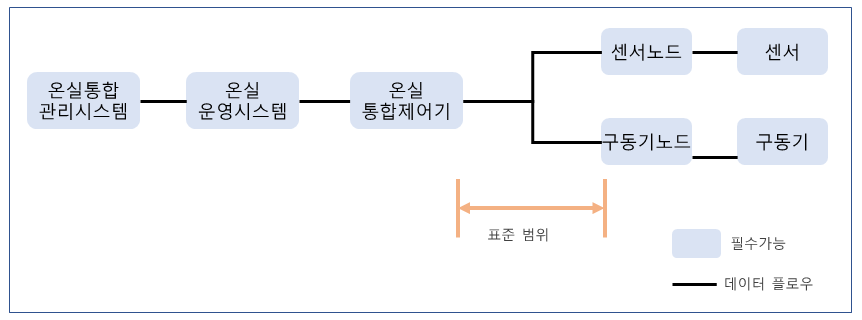 그림 1 — 센서/구동기 노드와 온실 통합 제어기 간 RS485 모드버스 인터페이스 범위스마트 온실에서 센서 노드와 구동기 노드가 독립적으로 존재하지 않고, 복합 노드로 존재하는 경우 이 표준의 적용범위는 그림 2와 같다.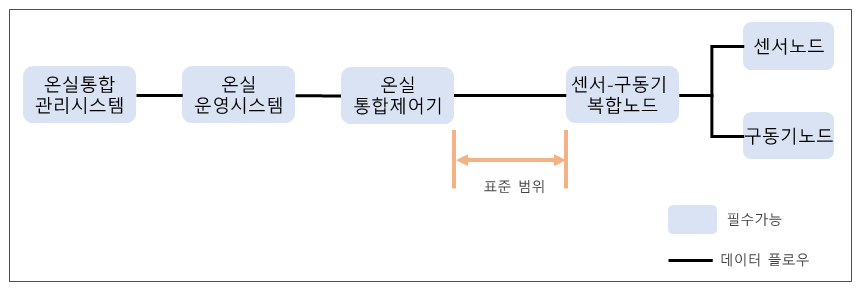 그림 2 — 센서/구동기 복합 노드와 온실 통합 제어기 간 RS485 모드버스 인터페이스 범위이 표준은 온실 통합 제어기와 센서 노드/구동기 노드/센서-구동기 복합 노드간에 제공되는 기능과 각 기능을 위해 상호 교환되는 RS 485 모드버스 메시지의 표준화된 메시지 인터페이스를 기술함으로써 상호 연동을 가능하게 하는 것을 목적으로 한다. 이때, 온실 통합 제어기는 마스터 노드로, 센서 노드/구동기 노드/센서-구동기 복합 노드는 슬레이브 노드로 동작한다. 인용표준다음의 인용표준은 전체 또는 부분적으로 이 표준의 적용을 위해 필수적이다. 발행연도가 표기된 인용표준은 인용된 판만을 적용한다. 발행연도가 표기되지 않은 인용표준은 최신판(모든 추록을 포함)을 적용한다. KS X 3265, 스마트 온실을 위한 구동기 인터페이스KS X 3266, 스마트 온실을 위한 센서 인터페이스KS X 3268, 스마트 온실 구동기 메타데이터KS X 3269, 스마트 온실 센서 메타데이터KS X 3286, RS485/모드버스 기반 스마트 온실 노드/디바이스 등록 절차 및 기술 규격KS X 3287, 스마트 온실 노드 메타데이터IEEE-754, IEEE Standard for Floating — Point ArithmeticMODBUS application protocol, MODBUS application protocol specification V1.1b3, Modbus.orgMODBUS over serial line, MODBUS over serial line specification and implementation guide V1.02, MODBUS.orgW3C XMLSchema, W3C Recommendation (2004), XML Schema Part 2: Datatypes Second Edition용어와 정의이 표준의 목적을 위하여 다음의 용어와 약어를 적용한다.용어 정의구동기(actuator)온실 내 환경 상태를 조절하기 위하여 전기 또는 기계적 신호 등에 따라 구동되는 장치구동기 노드(actuator node)구동기와 통신 모듈이 결합된 구조로서, 온실 통합 제어기로부터 전달받은 메시지에 근거하여 구동기를 제어하는 기능이 있음.센서(sensor)자연 현상 또는 인위적 과정의 물리적 속성을 관찰하고 측정하며 그 결과를 신호로 변환하는 장치센서 노드(sensor node)물리적인 현상을 관측하기 위한 수집된 센서 값과 통신 기능을 가지고 있는 일종의 장치복합 노드(integrated node)센서, 구동기, 양액기, 디스플레이 등 이종 디바이스가 1개 이상 부착되고 통신 모듈이 결합된 구조로, 온실 통합 제어기로부터 전달받은 메시지에 근거하여 동작함스마트 온실(smart greenhouse)스마트 폰이나 컴퓨터(PC)로 언제 어디서나 작물의 생육 환경을 점검하고, 적정하게 유지 관리할 수 있는 온실온실 통합 제어기(greenhouse controller)센서의 신호 정보와 함께 운영 시스템으로부터 명령을 받아 온실의 각종 구동 장치를 제어하는 장치디바이스(device)온실 내외의 환경 정보를 수집하거나 생육 환경을 제어하는 장치로서, 그 역할에 따라 센서 혹은 구동기로 분류됨약어 RS485 모드버스 프로토콜 개요 및 적용 방법특징 및 적용 방법MODBUS application protocol에 정의된 모드버스 표준은 다양한 타입의 버스나 네트워크 상에 연결된 장치 사이에 클라이언트 서버 간 통신을 제공하는 OSI(Open Systems Interconnection) 모델의 7 계층에 해당하는 응용 계층의 메시징 프로토콜이다. 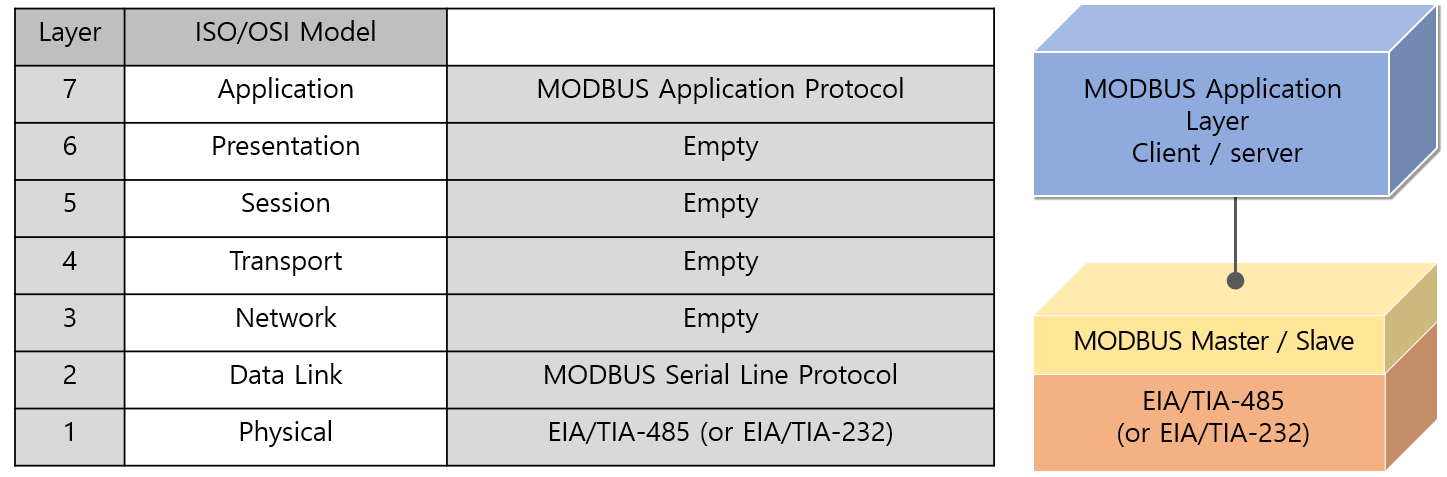 그림 3 — 모드버스 프로토콜 계층모드버스 응용 프로토콜은 하부의 통신 계층에 독립적인 모드버스 PDU를 정의한다. 모드버스 PDU는 기능 코드(function code)와 데이터로 구성된다.—	기능 코드: 서버가 어떤 종류의 액션을 수행해야 하는지를 표시한다. 코드 값은 1 ~ 255가 가능하나, 코드 값 128 ~ 255는 예외 응답을 위해 사용되도록 예약되어 있다. 0은 사용하지 않는다.—	데이터: 요청이나 응답 메시지에 포함되는 정보로 서버가 기능 코드에 정의된 동작을 수행하기 위해 사용하는 부가적인 정보들이다. 레지스터 주소, 다루어야 할 항목의 양, 실제 데이터 바이트의 수 등을 포함할 수 있다.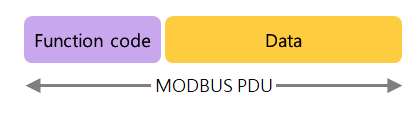 그림 4 — MODBUS PDUMODBUS over serial line에 정의된 모드버스 직렬 회선(serial line) 프로토콜은 마스터와 하나 이상의 슬레이브 사이에 모드버스 요청 메시지를 교환하기 위한 프로토콜이다. 하부의 물리적인 인터페이스로는 RS485 2선 인터페이스가 사용된다. 모드버스 직렬 회선 프로토콜은 마스터-슬레이브 방식을 사용한다.이는 모드버스상에 오직 하나의 마스터 노드가 존재하고, 최대 247개의 슬레이브 노드가 연결되어 있다. 마스터 노드가 슬레이브 노드 중 하나에게 요청을 하고 이에 대한 응답을 처리한다. 슬레이브 노드는 마스터 노드의 요청 없이 데이터를 전송할 수 없고, 다른 슬레이브 노드와 통신할 수도 없다. 마스터 노드는 동시에 하나의 트랜잭션만을 발생시킨다. 모드버스 직렬 회선 프로토콜은 유니캐스트 모드와 브로드캐스트 모드가 있으며, 이 표준에서는 유니 캐스트 모드를 사용한다.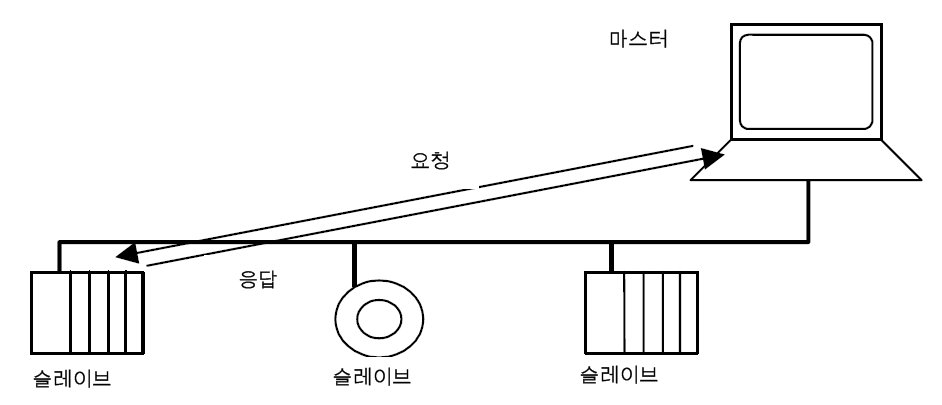 그림 5 — 마스터-슬레이브(master-slave) 방식마스터 노드는 특정 슬레이브 노드를 지정하여 요청 메시지를 보내고, 해당 슬레이브 노드는 요청 메시지를 받아 처리한 후 이에 대한 응답 메시지를 보낸다. 즉, 모드버스 트랜잭션은 요청과 응답의 두 가지 메시지로 구성된다. 개별 슬레이브 노드 주소는 1에서 247이 가능하다. 주소 0은 모든 슬레이브 노드에 요청 메시지를 보내는 브로드캐스트 주소로 이 표준에서는 사용하지 않는다.직렬 회선상에서 메시지 전송 모드는 원격 단말 장치(RTU) 모드와 아스키(ASCII) 모드가 있으며, 이 표준에서는 RTU 모드를 사용한다. 각 장치가 RTU 모드를 사용하여 모드버스 직렬 회선으로 통신할 때 데이터 형식은 4비트 16진수 데이터 포맷을 사용한다. 이는 문자 밀집도를 제공함으로써 ASCII 모드보다 더 좋은 처리량(throughput)을 제공한다. 모드버스 PDU를 시리얼 라인으로 전달하기 위해서는 통신 PDU로 모드버스 직렬 회선 PDU를 생성한다. 모드버스 직렬 회선 PDU는 모드버스 PDU의 앞에 주소 필드(address field)를 추가하고, 모드버스 PDU 뒤에 순환 중복 검사(CRC) 필드를 추가함으로써 생성된다. 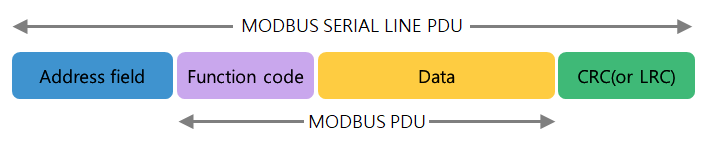 그림 6 — 모드버스 메시지 프레임과 모드버스 PDU와의 관계모드버스 직렬 회선상에서 주소 필드는 슬레이브 주소만을 포함한다. 따라서 직렬 회선상의 모드버스 RTU 메시지 프레임 구성은 다음과 같이 구성된다. 모드버스 RTU 프레임의 최대 크기는 256바이트이다.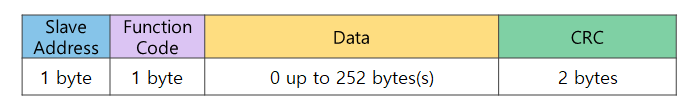 그림 7 — 모드버스 메시지 프레임 구성모드버스 메시지는 전송 장치가 직렬 회선상에 프레임 형태로 놓임으로써 전달된다. 전체 메시지 프레임은 문자의 연속적인 스트림으로 전송되어야 하며, 모드버스 메시지 프레임의 전송 직전이나 직후에 3.5 문자(character) 이상의 시간 공백을 유지하도록 한다. 만약 두 문자 사이에 1.5 문자 이상의 공백 기간(silent interval)이 존재하면, 그 메시지 프레임은 완전하지 않은 것으로 간주하여 수신자가 버리도록 한다.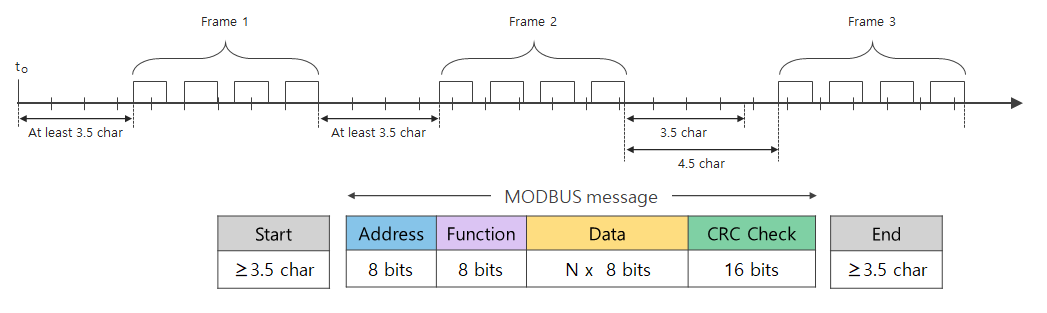 그림 8 — 모드버스 메시지 전송표 1 — RS485 통신 환경에 따른 공통 요구사항메시지 플로우데이터 교환을 위한 메시지 플로우는 다음과 같다.—	정상적인 경우: 요청(request) → 응답(response)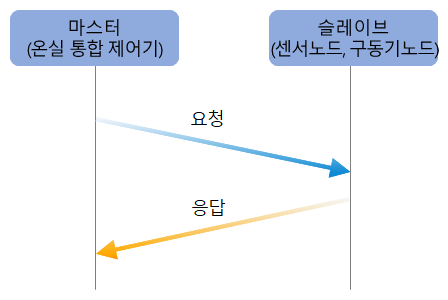 그림 9 — 정상적인 경우의 메시지 플로우—	예외 응답의 경우: 요청(request) → 예외 응답(exception response)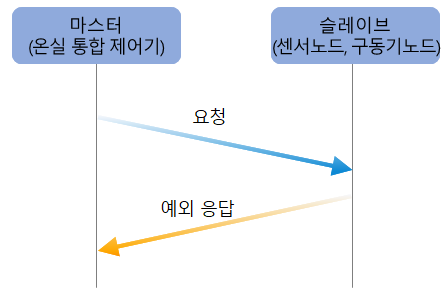 그림 10 — 예외 응답인 경우의 메시지 플로우—	패킷 에러의 경우: 요청(request) → 시간 경과(timeout)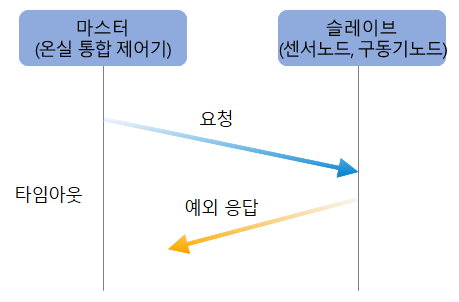 그림 11 — 패킷 에러인 경우의 메시지 플로우전송 패킷 구조요청 패킷과 응답 패킷 구조요청(request) 패킷표 2 — 요청 패킷의 구조—	슬레이브 주소: 센서 노드나 구동기 노드의 주소로, 1-247이 가능함—	기능 코드: 지정된 슬레이브가 어떤 동작을 수행해야 할지를 알려주는 값으로, 마스터에서 슬레이브로 원하는 요청 코드(request code)—	데이터: 슬레이브 노드가 기능 코드에 정의된 동작을 수행하기 위해 사용하는 정보들로, 레지스터 주소, 요청하는 항목의 양, 실제 데이터 바이트의 수 등을 포함할 수 있음. 기능 코드별로 구체적인 필드가 정해진다.—	CRC: CRC-16 알고리즘 오류 체크 값으로, 수신 장치는 에러 체크를 위한 CRC 필드를 제외한 나머지 필드 값으로 CRC를 계산응답(response) 패킷정상적인 응답(normal response) 패킷표 3 — 정상 응답 패킷의 구조—	슬레이브 주소: 응답하는 센서 노드나 구동기 노드의 주소—	기능 코드: 마스터로부터 수신한 기능 코드 값—	데이터: 슬레이브 노드가 기능 코드에 정의된 동작을 수행한 후 응답하는 데 사용하는 정보들로, 레지스터 주소, 실제 데이터 바이트의 수 등을 포함할 수 있음. 기능 코드별로 구체적인 필드가 정해짐—	CRC: 에러 체크 값을 표현하는 16비트 수예외 응답(exception response) 패킷표 4 — 예외 응답 패킷의 구조—	슬레이브 주소: 응답하는 센서 노드나 구동기 노드의 주소—	기능 코드: 마스터에서 수신한 기능 코드 값에 0x80 추가하여 수정마스터에서 수신한 기능 코드: 0x03 → 예외 응답의 기능 코드: 0x83마스터에서 수신한 기능 코드: 0x06 → 예외 응답의 기능 코드: 0x86—	에러 코드: 예외 발생 내역에 대한 상세 코드 값의 예0x01(illegal function): 제품에서 지원되지 않는 기능 코드0x02(illegal data address): 유효하지 않은 주소를 접근하고자 할 때0x03(illegal data value): 지원되지 않는 데이터 값으로 지정하고자 할 때 0x04(slave device failure): 디바이스 문제 발생—	CRC: 에러 체크 값을 표현하는 16비트 수노드/디바이스 정보 조회 및 제어 패킷 구조노드/디바이스 정보 조회 및 제어를 위한 요청 패킷은 4.3.1의 요청 패킷의 구조에서 기능 코드와 데이터 부분이 요청하는 상세 기능에 따라 세부 필드로 나뉘어지고, 슬레이브 주소와 CRC는 항상 포함된다. 마찬가지로, 노드/디바이스 정보 조회 및 제어를 위한 응답 패킷도 4.3.1의 정상적인 응답 패킷의 구조에서 기능 코드와 데이터 부분이 다르고, 슬레이브 주소와 CRC는 항상 포함된다. 따라서, 이후 본 표준에서는 기능 코드와 데이터 부분만을 상세히 기술한다.노드/디바이스 정보 조회노드/디바이스 정보 조회를 위한 요청/응답 패킷은 다음과 같다. 온실 통합 제어기는 노드/디바이스 정보 조회를 위한 시작 레지스터 주소, 각 레지스터 주소의 의미, 크기를 사전에 알고 있어야 한다. 이때, 온실 통합 제어기는 레지스터 주소 단위로 개별적으로 읽을 수도 있고, 연달아 있는 주소의 여러 레지스터 값을 동시에 읽을 수도 있다. 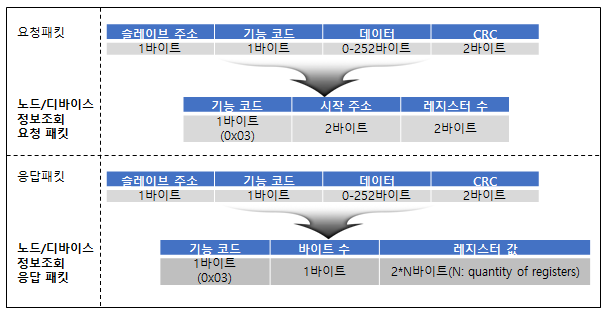 그림 12 — 노드 및 디바이스의 정보 조회 패킷 구성노드/디바이스 정보 조회 요청 패킷요청 메시지의 기능 코드로 0x03을 사용하며, 시작 주소(start address)로 시작하는 레지스터부터 시작하여 레지스터 수(quantity of registers)만큼의 레지스터 값을 읽을 것을 요청한다.—	기능 코드: 0x03(Read Holding Registers) 요청—	시작 주소: 데이터를 읽어 올 대상 레지스터의 시작 주소—	레지스터 수: 데이터를 읽어 올 대상 레지스터의 수, 대상 레지스터에 표현된 데이터 값의 크기를 기술한다.노드/디바이스 정보 조회 응답 패킷기능 코드 0x03의 레지스터 읽기 요청에 대하여 해당 레지스터로부터 읽어 온 데이터 값의 바이트 수와 레지스터 데이터 값을 포함하여 응답한다.—	기능 코드: 0x03(Read Holding Registers) 요청에 대한 응답—	바이트 수: 레지스터 값들을 구성하는 부분의 길이로, 데이터를 표현하는 바이트의 수를 기술함—	레지스터 값: 요청 패킷의 레지스터 시작 주소부터 요청한 길이의 각 레지스터 값. 각 레지스터별 2바이트로 계산한다. 응답 패킷의 레지스터 값에 포함되는 데이터 포맷은 레지스터 맵을 확보하기 위한 정보, 노드 관련 정보, 센서, 구동기 등의 디바이스 관련 정보 등에 따라 다르다. 노드/디바이스 제어노드/디바이스 제어를 위한 요청/응답 패킷은 다음과 같다. 온실 통합 제어기는 노드/디바이스 제어를 위한 시작 레지스터 주소, 제어 정보의 의미, 크기 등을 사전에 알고 있어야 한다. 이때, 온실 통합 제어기는 레지스터 주소 단위로 개별적으로 제어 정보를 쓸 수도 있고, 연달아 있는 주소에 포함될 제어 정보를 동시에 쓸 수도 있다. 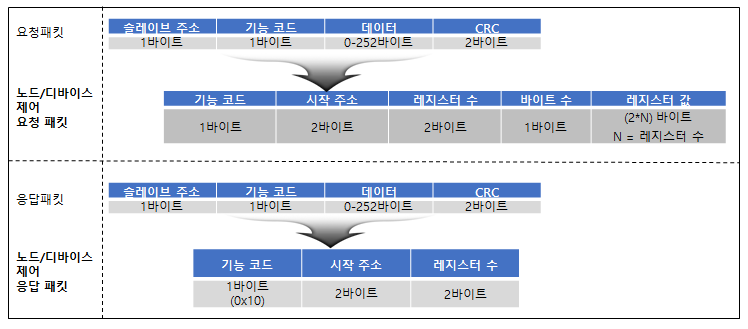 그림 13 — 노드 및 디바이스 제어 패킷 구성노드/디바이스 제어 요청 패킷요청 메시지는 기능 코드로 16(0x10)을 사용하며, 레지스터 시작 주소로 시작하여 레지스터 수에 해당하는 레지스터에 제어 정보 값을 바이트 수만큼 쓸(write) 것을 요청한다. —	기능 코드: 16(0x10, Write Multiple Registers)—	시작 주소: 데이터를 기록할 대상 레지스터의 시작 주소—	레지스터 수: 대상 레지스터의 수(N)—	바이트 수: 레지스터 데이터 값의 바이트 수 (2 x N (레지스터 수))—	레지스터 값: 데이터를 기록할 대상 레지스터 데이터 값노드/디바이스 제어 응답 패킷응답 메시지는 기능 코드 16(0x10)의 레지스터 기록 요청이고, 레지스터의 시작 주소와 레지스터 수를 포함하여 응답한다. —	기능 코드: 16(0x10, Write Multiple Registers)—	시작 주소: 데이터를 기록한 대상 레지스터의 시작 주소—	레지스터 수: 데이터를 기록한 레지스터의 수레지스터 값 표현 방법레지스터 값을 표현하는데 있어 하나의 데이터 값이 두 개 이상의 레지스터에 기술되는 경우가 있다. 이는 4.3.2.1의 노드/디바이스 정보 조회를 위한 응답 패킷과 4.3.2.2의 노드/디바이스 제어를 위한 요청 패킷에서 나올 수 있다. 이에 대한 바이너리 인코딩 방식은 다음과 같이 기술하도록 정한다. — 한 워드 내 바이트 순서: 빅 엔디언(big-endian) 방식을 사용한다.  — 워드 간 순서: 리틀 엔디언 (little-endian) 방식을 사용하도록 한다. 예를 들어, 온도 데이터를 레지스터 주소 372와 373에 저장하고자 하는 경우, 28.8 oC를 Float 형태의 Hex 파일로 변환하면 0x41E6 6666이 된다. 이때 다음과 같이 저장한다.— 레지스터 주소 372: 0x6666 저장— 레지스터 주소 373: 0x41E6 저장사용 예요청 패킷의 레지스터 값에 포함되는 데이터 포맷은 다음과 같다. 정보 확보 사용 예레지스터 번호 100 ~ 103의 값을 읽어 오기 위한 요청 메시지 구성표 5 — 요청 메시지 사용 예레지스터 번호 100 ~ 103의 값 읽기 요청에 대한 응답 메시지 구성 레지스터 번호 100에는 0x02 34레지스터 번호 101에는 0x03 0A 레지스터 번호 102에는 0x63 00레지스터 번호 103에는 0x00 0B 값이 있다고 가정한다.표 6 — 응답 메시지 사용 예정보 지정 사용 예레지스터 번호 02로 시작하는 두 레지스터에 0x0300과 0x0105 값을 기록하기 위한 요청 메시지 구성표 7 — 요청 메시지 사용 예레지스터 번호 02로 시작하는 두 레지스터에 값을 기록하는 요청에 대한 응답 메시지 구성표 8 — 응답 메시지 사용 예레지스터 맵RS485 모드버스 RTU에서 각 레지스터는 2바이트로 설계되어 있고, 마스터에서 슬레이브로 특정 레지스터 주소에서 특정 길이의 데이터를 읽어 오거나, 특정 레지스터 주소에 특정 길이의 데이터를 쓰는 동작이 가능하다. 따라서, 온실 통합 제어기는 각 노드나 디바이스에 대한 정보 조회 및 제어를 위해 해당 정보를 저장하는 레지스터 시작 주소와 함께 해당 정보를 표현하는 데이터의 길이를 파악하고 있어야 한다. 레지스터 맵 확보 방법온실 통합 제어기가 다양한 제조사의 노드와 상호 호환이 가능하게 하기 위하여 본 표준에서는 다음두가지 방법을 통하여 노드 및 디바이스에 대한 레지스터 맵을 확보하도록 한다.노드 자동 등록을 통한 레지스터 맵 확보노드가 KS X 3286에서 정의된 노드 및 디바이스의 자동등록기능을 지원할 경우로, 각 제조사는 자사의 제품에 특화된 형태의 레지스터 맵을 온실 통합 제어기에 제공한다. 노드 제조사는 기존 제품의 변경없이 노드 및 디바이스의 규격파일을 온실 통합 제어기에 제공함으로써 온실 통합 제어기가 해당 노드 및 디바이스의 레지스터 맵을 생성하여 본 표준에서 정의하는 기능을 위한 레지스터 주소 및 그 길이 등을 파악할 수 있게 한다.구체적인 방법은 KS X 3286, 8절의 노드/디바이스 규격을 이용하여 레지스터 맵 계산하는 방법을 참조하도록 한다.온실 통합 제어기는 6.1.1에 기술된 노드 정보 조회를 통해 해당 노드가 레지스터 맵 자동확보기능을 지원하는지 여부를 판단할 수 있다.디폴트 레지스터 맵 사용노드가 KS X 3286에서 정의된 노드 및 디바이스 자동등록기능을 지원하지 않는 경우, 온실 통합 제어기는 해당 노드가 부속서 A에 정의된 디폴트 레지스터 맵을 사용하는 것으로 간주한다. 온실 통합 제어기는 6.1.1에 기술된 노드 정보 조회를 통해 해당 노드가 디폴트 레지스터 맵을 사용하는지 여부를 판단할 수 있다.노드의 레지스터 주소 범위노드의 레지스터 주소 범위는 다음과 같다. 자동등록 기능을 지원하는 노드나 디폴트 레지스터 맵을 지원하는 노드 모두 노드 정보나 디바이스 코드 목록 정보의 주소는 고정되어 있다.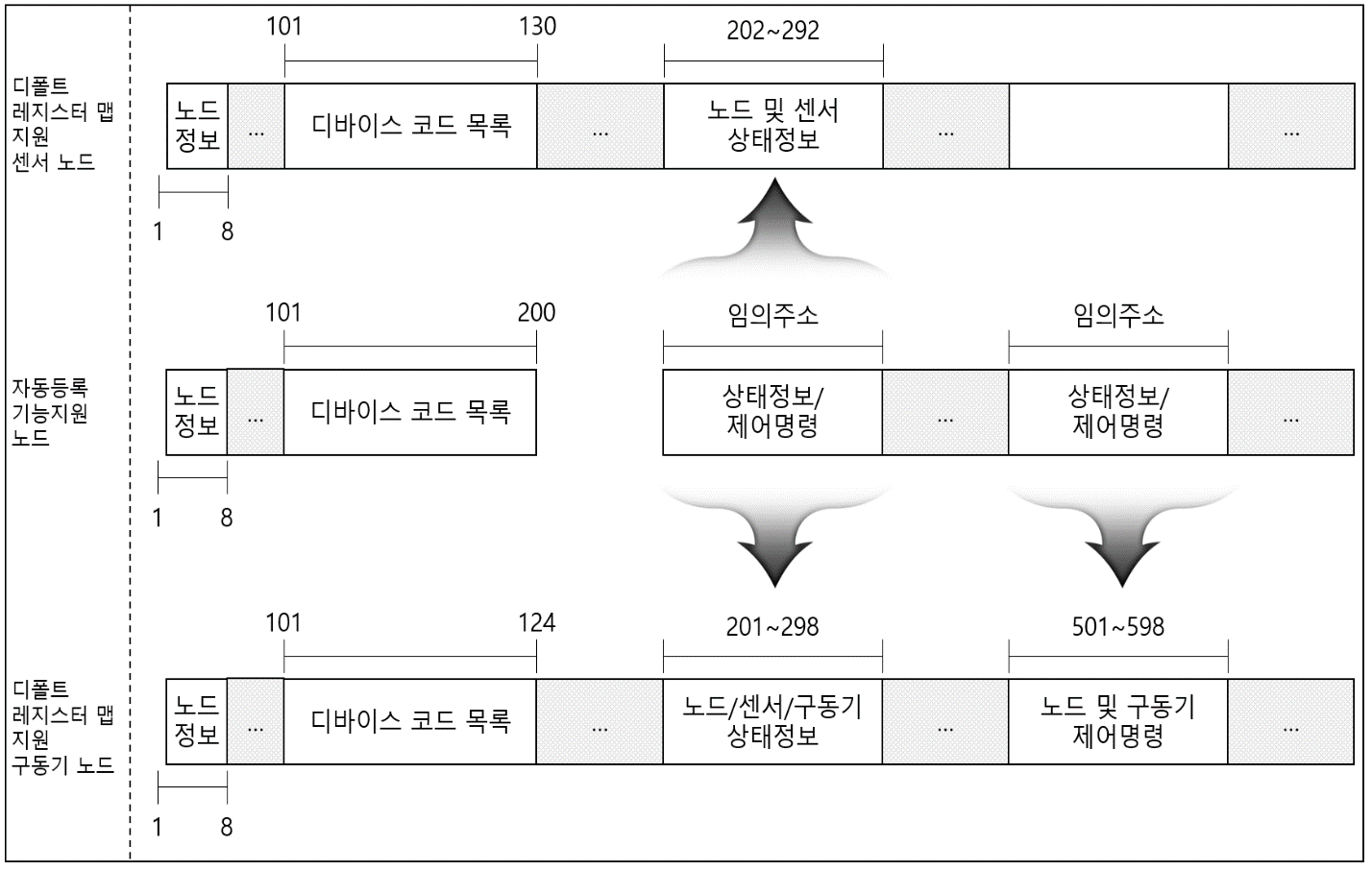 그림 14 — 노드의 레지스터 주소 범위스마트온실 노드/디바이스 정보 조회 및 제어온실 통합 제어기에서 노드로의 정보 조회 및 제어 기능은 대상에 따라 크게 다음과 분류될 수 있다.— 노드 정보 관련 기능: 노드 및 관련 디바이스 정보 조회, 노드 상태 정보 조회, 노드 제어 등— 센서 관련 기능: 센서 상태 정보 조회— 구동기 관련 기능: 구동기 상태 정보 조회, 구동기 제어 등온실 통합 제어기에서는 가장 먼저 노드 정보 조회 및 노드 부착 디바이스 정보 조회를 통해 해당 노드에서 제공하는 레지스터 맵을 확보한 후 노드 상태 조회 및 제어, 센서 상태 조회, 구동기 상태 조회 및 제어 등을 요구하도록 한다.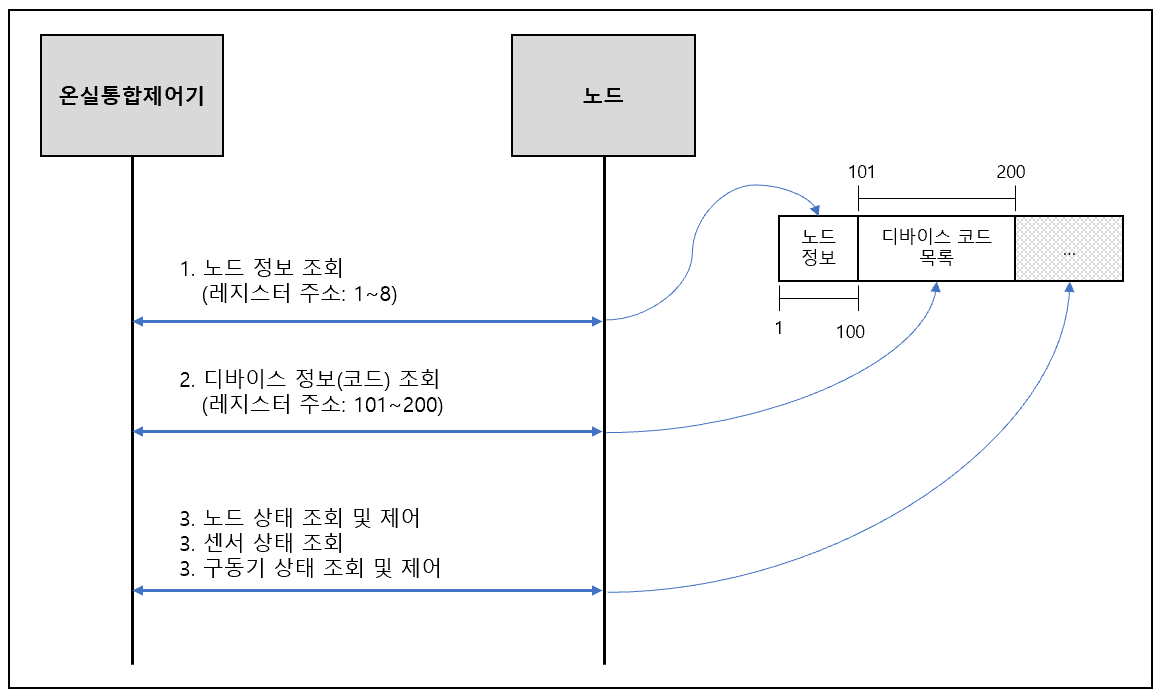 그림 15 — 온실통합제어기에서 노드/디바이스 정보 조회 및 제어 절차온실 통합 제어기가 5.2를 통해 확보한 레지스터 맵에서 상세 정보를 표현하는 필드의 레지스터 주소나 순서는 본 표준에서 기술하는 주소나 순서와 다를 수 있다. 상세 정보를 표현하는 레지스터 주소가 제품별로 다르더라도 각 필드의 길이 및 의미, m/o 등은 본 표준을 따르도록 한다.온실 통합 제어기에서 각 세부 정보의 레지스터 주소는 다음을 통해 확보한다.— 디폴트 레지스터 맵을 지원하는 노드의 경우, 각 세부 정보에 대한 레지스터 주소로 부속서 A에 기재된 레지스터 주소를 사용한다.— 자동등록기능 지원 노드의 경우, 노드/디바이스 규격에 기재된 각 세부 정보의 조회(read) 및 제어(write) 레지스터 주소를 이용 KS X 3286, 8절의 노드/디바이스 규격 이용 레지스터 맵 계산 방법을 통하여 도출된 주소를 사용한다.각 세부 기능에서 기술하는 정보 조회나 제어를 위한 세부 항목들은 온실 통합 제어기에서 한꺼번에 요구할 수도 있고, 세부 항목 단위로 요구할 수도 있다. 본 표준에서는 제어를 위하여 RS485 모드버스의 기능 코드 중 0x10을 사용하는 것으로 기술하지만, 기능 코드 0x06을 사용하여 레지스터 단위로 사용하는 것도 가능하다. 아래 세부 절의 각 표에서 기술하는 ’지원’은 요구 수준을 기술하는 것으로 각 의미는 다음과 같다.— ‘M’: 필수 항목(mandatory)을 의미한다.— ‘O’: 선택 항목(optional)을 의미한다.— ‘-‘: 본 표준에서 지원하지 않은 경우를 의미한다.노드 정보 조회 및 제어노드 정보 관련 기능에는 노드 및 관련 디바이스 정보 조회, 노드 상태 정보 조회, 노드 제어 등이 해당된다.노드 정보 조회온실 통합 제어기는 아래 레지스터 주소들로부터 노드 정보 및 해당 노드에 부착가능한 디바이스 수를 획득할 수 있다. 즉, 각 노드들은 아래 주소에 관련된 정보를 저장 및 유지하고 있어야 하며, 온실 통합 제어기로부터 요청이 올 경우 해당 정보를 전달한다.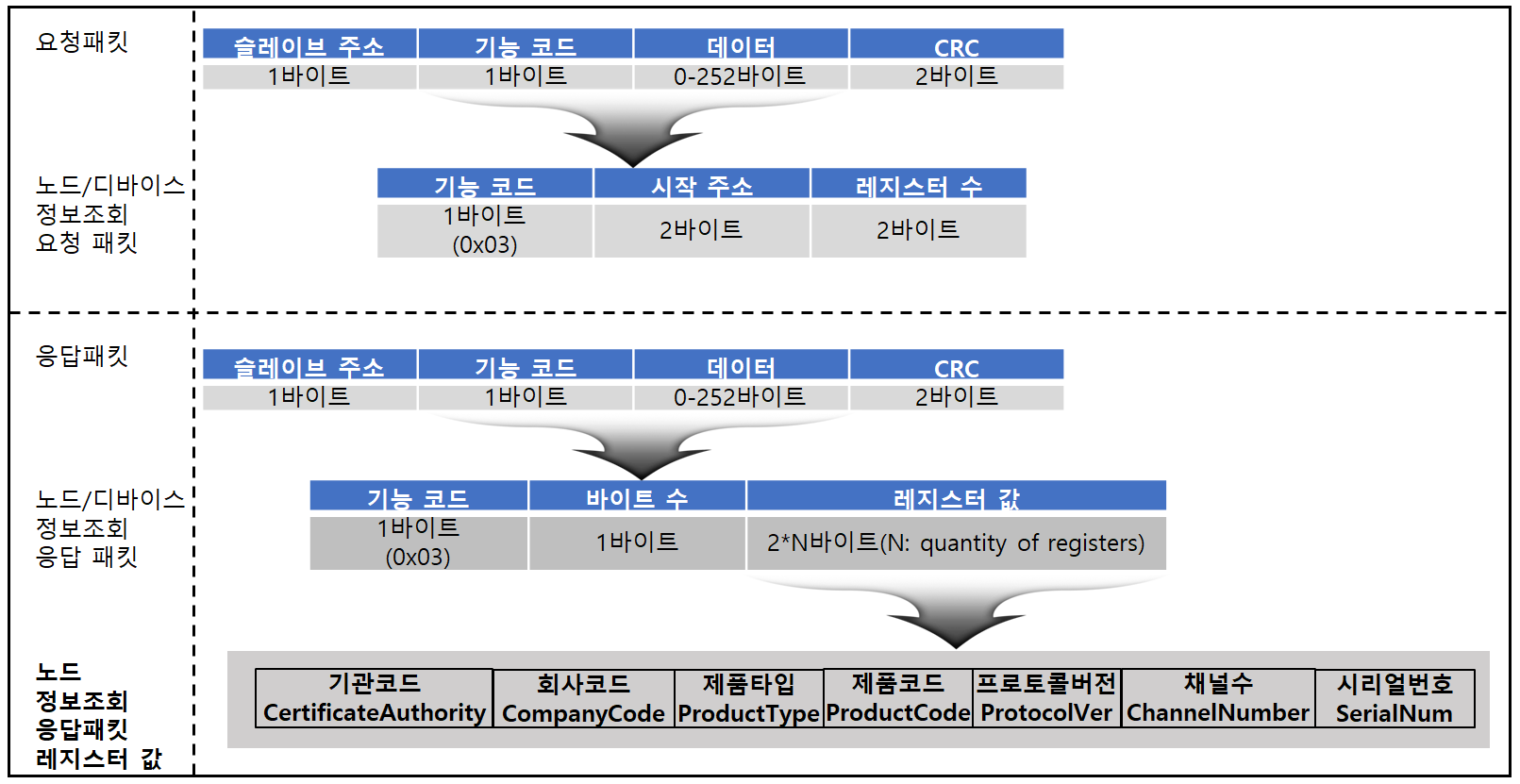 그림 16 — 노드 정보 조회 패킷 구조모든 노드에서 노드 정보의 각 세부 항목 정보는 고정된 레지스터 주소(1~8)에 저장된다. 따라서, 노드/디바이스 정보 조회 요청 패킷의 레지스터 시작 주소는 이를 활용한다. 아래 표는 각 노드들이 제공하는 노드 정보로, 4.3.2.1에 정의된 노드/디바이스 정보조회 응답 패킷의 레지스터 값을 통하여 온실 통합제어기에게 전달된다. 노드 정보 내 세부 항목의 의미와 타입, 길이, m/o 여부를 기술한다. 디폴트 레지스터 맵을 지원하는 노드의 경우, 세부 항목의 레지스터 주소는 부속서 A.1.1의 센서 노드 정보와 A.2.1의 구동기 노드 정보를 참조하도록 한다.표 9 — 노드 정보노드 부착 디바이스 (센서, 구동기) 정보 확보온실 통합 제어기는 6.1.1의 노드 정보 조회 과정을 통해 확보된 노드 정보 중 레지스터 6번의 `채널수`의 값을 보고 그 값에 대응하는 디바이스 코드에 대한 정보를 가져온다. 자동등록기능을 지원하는 노드는 디바이스 코드 정보를 통해 온실 통합 제어기가 디바이스 정보를 도출할 수 있도록 디바이스 규격을 제공하도록 한다.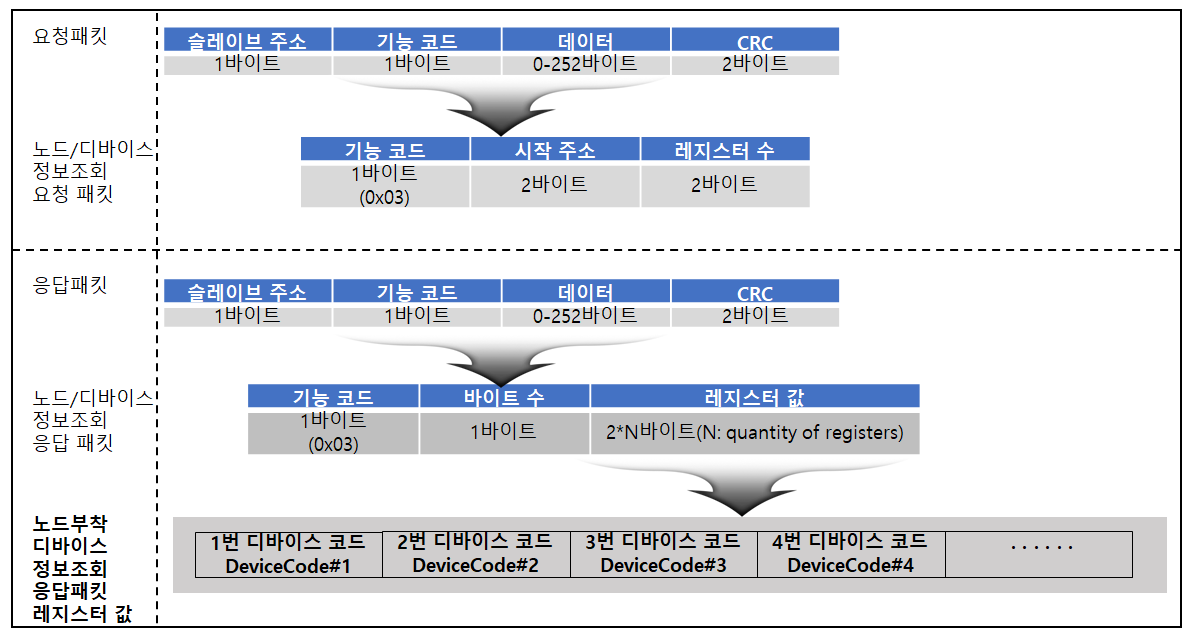 그림 17 — 노드 부착 디바이스 정보 조회 패킷 구조모든 노드에서 노드 부착 디바이스에 대한 정보는 고정된 레지스터 주소(101 ~ 200)의 범위 내에 있으며, 디바이스 순서대로 101번부터 사용된다.아래 표는 노드에 부착된 각 디바이스(센서/구동기) 정보로, 4.3.2.1에서 정의된 노드/디바이스 정보조회 응답 패킷의 레지스터 값을 통하여 온실 통합제어기에게 전달된다. 디바이스 정보 내 세부 항목의 의미와 타입, 길이, m/o 여부를 기술한다. 디폴트 레지스터 맵을 지원하는 노드의 경우, 세부 항목의 레지스터 주소는 부속서 A.1.2의 디바이스(센서) 정보 또는 A.2.2의 디바이스(구동기) 정보를 참조하도록 한다.표 10 — 노드 부착 디바이스 정보온실 통합 제어기는 확보된 디바이스 정보를 통하여 각 노드에 연결 가능한 디바이스 수 중에서 실제 부착된 디바이스와 유형(Type)을 파악할 수 있다. 디바이스 코드 값이 0이면 실제 부착하지 않은 것으로 간주한다. 디폴트 레지스터 맵을 지원하는 노드의 경우, 온실 통합 제어기는 각 디바이스 코드 번호가 부여된 순서를 기반으로 해당 디바이스의 상태 정보와 제어 정보를 위한 레지스터 주소를 확보하도록 한다. 노드 자동등록 기능을 지원하는 경우, 온실 통합 제어기는 디바이스 코드 정보를 확보하여 KS X 3286, 7.4의 디바이스 규격 취득 과정에 따라 디바이스 규격을 확보하여 레지스터 맵을 구성하고 각 디바이스의 정보 조회와 제어를 위한 레지스터 주소를 확보하도록 한다.노드 상태 정보 조회노드의 상태 정보는 레벨 별로 전달되는 정보가 다르다. 따라서, 노드의 레벨 별로 각각을 구분하여 노드 상태 정보 조회 기능을 기술한다.온실 통합 제어기는 6.1.1과 6.1.2의 노드 정보 및 디바이스 정보 조회 과정을 통해 확보된 레지스터 맵을 이용하여 노드의 상태 정보를 제공하는 레지스터 주소의 확인이 가능하다. 각 노드들은 아래 주소에 관련된 정보를 저장 및 유지하도록 한다. 노드 상태 정보 조회 기능에는 노드 상태 및 실행중인 제어명령 식별자 정보가 포함된다. 노드의 각 상태 정보의 의미는 부속서 B.2의 상태 코드에 정의되어 있다.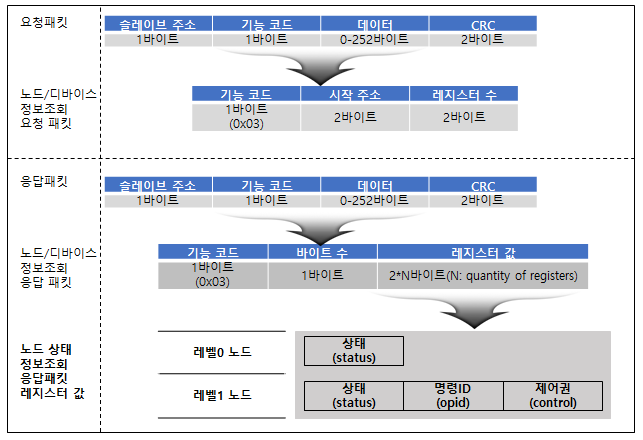 그림 18 — 노드 상태 정보 조회 패킷 구조온실 통합제어기는 4.3.2.1에서 정의된 노드/디바이스 정보조회 요청 패킷을 통하여 노드 상태 정보를 요청하고, 노드 상태 정보는 4.3.2.1에서 정의된 노드/디바이스 정보조회 응답 패킷을 통하여 온실 통합제어기에게 전달된다.지원되는 제어 기능에 따라 세부 유형(레벨0, 레벨1, 레벨2)이 존재하고, 지원되는 레벨에 따라 노드 상태 정보의 세부 항목이 다르다. 따라서, 세부 절로 구분하여 노드 정보조회 응답패킷의 레지스터 값에 포함될 노드 상태 정보를 기술한다. 디폴트 레지스터 맵을 지원하는 센서 노드의 경우, 세부 항목의 레지스터 주소는 부속서 A.1.3의 센서 노드 상태 정보를 참조한다. 디폴트 레지스터 맵을 지원하는 구동기 노드의 경우, 세부 항목의 레지스터 주소는 부속서 A.2.3의 구동기 노드 상태 정보를 참조하도록 한다.레벨 0 노드 레벨 0을 지원하는 노드는 다음과 같은 정보를 제공한다.표 11 — 레벨 0 노드의 상태 정보레벨 1 노드레벨 1을 지원하는 노드는 다음과 같은 정보를 제공한다.표 12 — 레벨 1 노드의 상태 정보노드의 제어권은 크게 수동 제어와 자동 제어로 구분할 수 있으며, 자동 제어는 제어권이 노드에 있는 로컬 제어와 제어권이 노드에 있지 않고 제어기 등에 있는 원격 제어로 구분될 수 있다.노드 제어온실 통합 제어기는 6.1.1과 6.1.2의 노드 정보 및 디바이스 정보 조회 과정을 통해 확보된 레지스터 맵을 이용하여 노드의 제어 정보를 저장하는 레지스터 주소의 확인이 가능하다. 온실 통합 제어기는 이를 통하여 노드에 제어 명령을 전달할 수 있으며, 각 제어 명령의 의미는 부속서 B.3의 제어 명령 코드를 따른다.모든 제어 명령에는 반드시 명령 ID(opid)가 같이 전달되어야 하며, 명령 ID(opid)가 변경되었을 때 해당 명령이 활성화되는 시점으로 간주한다. 또한, 명령 ID(opid) 값은 명령을 특정하기 위한 값으로 매 명령시 변경한다.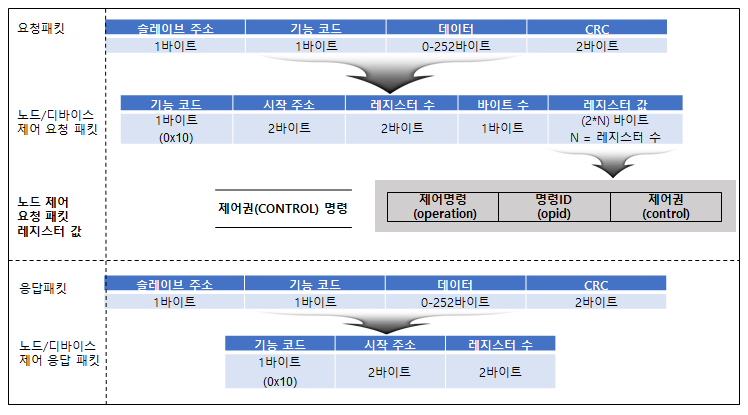 그림 19 — 노드 제어 패킷 구조온실 통합 제어기에서 노드를 제어하는 명령은 제어권 제어 명령이 해당된다. 노드 제어 요청 메시지는 4.3.2.2의 노드/디바이스 제어 요청 패킷 구조를 따르며, 제어 정보는 노드/디바이스 제어 요청 패킷의 레지스터 값을 통하여 노드에게 전달된다. 디폴트 레지스터 맵을 지원하는 노드의 경우, 노드 제어 정보 내 세부 항목의 레지스터 주소는 부속서 A.2.4를 따른다.노드 제어권 변경(CONTROL) 이 명령은 레벨 1 제어 기능을 지원하는 노드에게 전달된다.표 13 — 노드 제어권 정보센서 상태 정보 조회온실 통합 제어기는 6.1.1과 6.1.2의 노드 정보 및 디바이스 정보 조회 과정을 통해 확보된 레지스터 맵을 이용하여 센서의 상태 정보를 제공하는 레지스터 주소의 확인이 가능하며, 각 노드들은 아래 주소에 관련된 정보를 저장 및 유지하여 온실 통합 제어기로부터 요청이 올 경우 해당 정보를 전달한다.센서 상태 정보 조회 기능에는 센싱 값, 센서 상태 등의 상태 정보가 포함된다. 센싱 값의 단위, 범위 등에 대한 정보는 KS X 3269, 5절의 센서 종류별 데이터 범위 및 단위를 따른다. 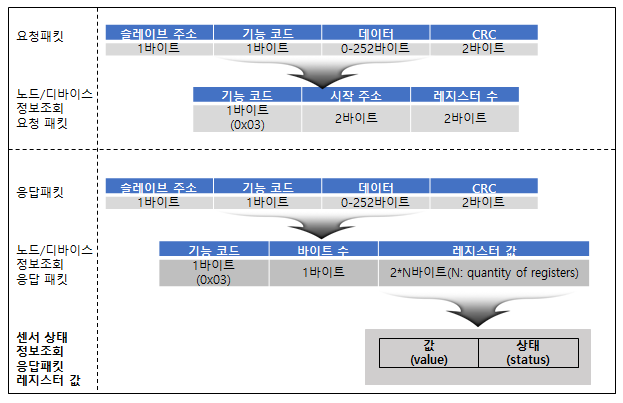 그림 20 — 센서 상태 정보 조회 패킷 구조아래 표는 센서 상태 정보로, 4.3.2.1 노드/디바이스 정보조회 응답 패킷의 레지스터 값을 통하여 온실 통합제어기에게 전달된다. 디폴트 레지스터 맵을 지원하는 노드의 경우, 센서 상태 정보 내 세부 항목의 레지스터 주소는 부속서 A.1.4 센서 상태 정보를 참조하도록 한다.표 14 — 센서 상태 정보센서에서 측정한 센싱 값 표현시 4.3.3의 레지스터 값 표현 방법을 참조하여 기술한다. 즉, 워드내 바이트 순서는 빅 엔디언(big-endian) 방식을, 워드간 순서는 리틀 엔디언(little-endian) 방식을 사용하도록 한다.구동기 정보조회 및 제어구동기 정보 관련 기능은 구동기 상태 정보 조회와 구동기 제어 등이 해당된다.구동기는 작동 방식에 따라 개폐형 구동기와 스위치형 구동기로 구분되고, 지원되는 기능에 따라 레벨로 구분된다 (KS X 3268 5절 구동기 분류 참조). 따라서, 각각을 구분하여 정보 조회와 제어 기능을 기술한다.개폐형 구동기 상태 정보조회온실 통합 제어기는 6.1.1과 6.1.2의 노드 정보 및 디바이스 정보 조회 과정을 통해 확보된 레지스터 맵을 이용하여 개폐형 구동기 상태 정보를 제공하는 레지스터 주소의 확인이 가능하며, 각 노드들은 아래 주소에 관련된 정보를 저장 및 유지하여 온실 통합 제어기로부터 요청이 올 경우 해당 정보를 전달한다. 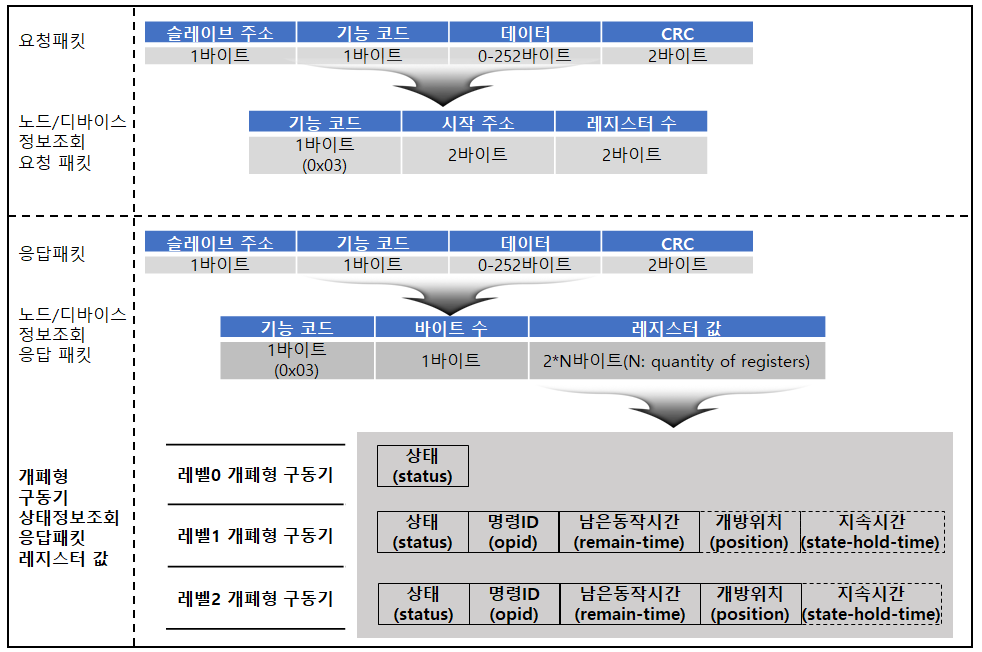 그림 21 — 개폐형 구동기 상태 정보 조회 패킷 구조온실 통합제어기는 4.3.2.1 노드/디바이스 정보조회 요청 패킷을 통하여 개폐형 구동기 상태 정보를 요청하고, 개폐형 구동기 상태 정보는 4.3.2.1 노드/디바이스 정보조회 응답 패킷을 통하여 온실 통합제어기에게 전달된다.지원 기능에 따라 세부 유형(레벨0, 레벨1, 레벨2)이 존재하고, 지원되는 레벨에 따라 구동기 상태 정보의 세부 항목이 다르다. 따라서, 세부 절로 구분하여 스위치형 구동기 정보조회 응답패킷의 레지스터 값에 포함될 개폐형 구동기 상태 정보를 기술한다. 디폴트 레지스터 맵을 지원하는 노드의 경우, 세부 항목의 레지스터 주소는 부속서 A.2.5의 구동기 상태 정보를 참조하도록 한다.레벨 0 개폐형 구동기레벨 0을 지원하는 개폐형 구동기는 다음과 같은 정보를 제공한다. 표 15 — 레벨 0 개폐형 구동기 상태 정보레벨 1 개폐형 구동기레벨 1을 지원하는 개폐형 구동기는 다음과 같은 정보를 제공한다.표 16 — 레벨 1 개폐형 구동기 상태 정보레벨 2 개폐형 구동기레벨 2를 지원하는 개폐형 구동기는 다음과 같은 정보를 제공한다.표 17 — 레벨 2 개폐형 구동기 상태 정보스위치형 구동기 상태 정보조회온실 통합 제어기는 6.1.1과 6.1.2의 노드 정보 및 디바이스 정보 조회 과정을 통해 확보된 레지스터 맵을 이용하여 스위치형 구동기 상태 정보를 제공하는 레지스터 주소의 확인이 가능하며, 각 노드들은 아래 주소에 관련된 정보를 저장 및 유지하여 온실 통합 제어기로부터 요청이 올 경우 해당 정보를 전달한다. 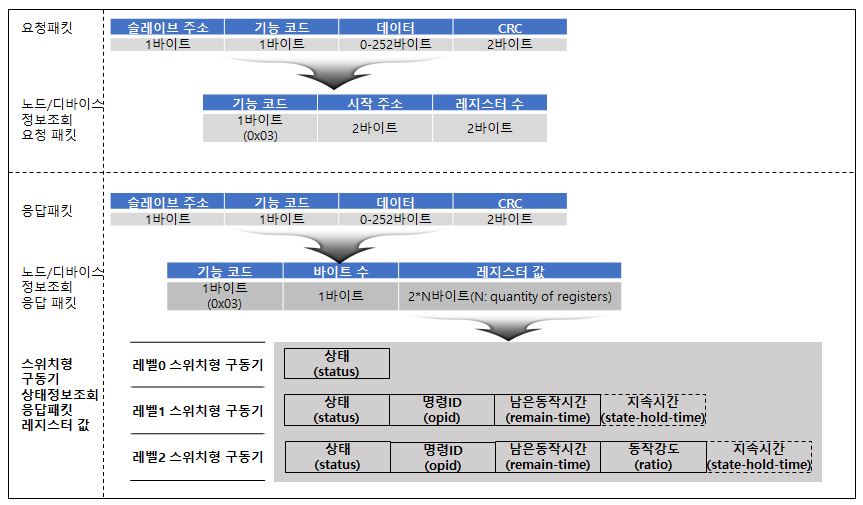 그림 22 — 스위치형 구동기 상태 정보 조회 패킷 구조온실 통합제어기는 4.3.2.1 노드/디바이스 정보조회 요청 패킷을 통하여 스위치형 구동기 상태 정보를 요청하고, 개폐형 구동기 상태 정보는 4.3.2.1 노드/디바이스 정보조회 응답 패킷을 통하여 온실 통합제어기에게 전달된다.지원 기능에 따라 세부 유형(레벨0, 레벨1, 레벨2)이 존재하고, 지원되는 레벨에 따라 구동기 상태 정보의 세부 항목이 다르다. 따라서, 세부 절로 구분하여 스위치형 구동기 정보조회 응답패킷의 레지스터 값에 포함될 스위치형 구동기 상태 정보를 기술한다. 디폴트 레지스터 맵을 지원하는 노드의 경우, 세부 항목의 레지스터 주소는 부속서 A.2.5 구동기 상태 정보를 참조하도록 한다.레벨 0 스위치형 구동기표 18 — 레벨 0 스위치형 구동기 상태 정보레벨 1 스위치형 구동기표 19 — 레벨 1 스위치형 구동기 상태 정보레벨 2 스위치형 구동기표 20 — 레벨 2 스위치형 구동기 상태 정보개폐형 구동기 제어온실 통합 제어기는 6.1.1과 6.1.2의 노드 정보 및 디바이스 정보 조회 과정을 통해 확보된 레지스터 맵을 이용하여 구동기에 제어 명령을 전달할 수 있으며, 각 제어 명령의 의미는 부속서 B.3의 제어 명령 코드에 정의되어 있다.개폐형 구동기 제어 기능은 지원되는 구동기의 레벨에 따라 제어 명령, 제어 명령 ID, 제어 명령별 필요한 파라메터(시간, 개방위치/개방도 등)가 포함된다.모든 제어 명령에는 반드시 명령 ID(opid)가 같이 전달되어야 하며, 명령 ID(opid)가 변경되었을 때 해당 명령이 활성화되는 시점으로 간주한다. 또한, 명령 ID(opid) 값은 명령을 특정하기 위한 값으로 매 명령시 변경한다.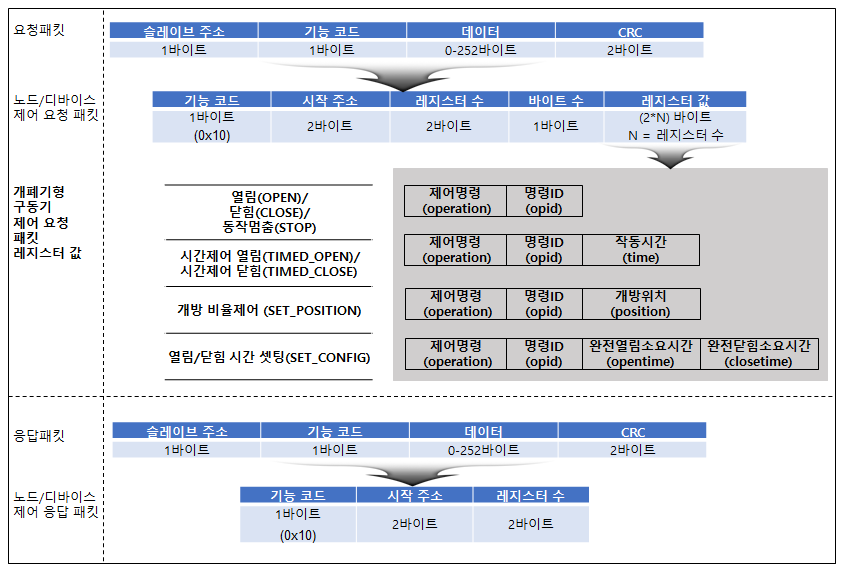 그림 23 — 개폐형 구동기 제어 패킷 구조개폐형 구동기 제어 요청 메시지는 4.3.2.2.1의 노드/디바이스 제어 요청 패킷 구조를 따른다. 온실 통합 제어기에서 구동기를 제어하는 명령별로 레지스터 값에 포함되는 세부 정보가 다르므로 각 제어 명령별로 세부 절로 각각 기술한다. 각 제어 정보는 노드/디바이스 제어 요청 패킷의 레지스터 값을 통하여 구동기 노드에게 전달된다. 디폴트 레지스터 맵을 지원하는 노드의 경우, 노드 제어 정보 내 세부 항목의 주소는 부속서 A.2.6을 따른다.열림 (OPEN	)이 명령은 레벨 1, 2를 지원하는 구동기 노드에게 전달된다.표 21 — 열림 명령 개폐형 구동기 제어 정보닫힘 (CLOSE)이 명령은 레벨 1, 2를 지원하는 구동기 노드에게 전달된다.표 22 — 닫힘 명령 개폐형 구동기 제어 정보동작 멈춤 (STOP)이 명령은 레벨 1, 2를 지원하는 구동기 노드에게 전달된다.표 23 — 동작 멈춤 명령 개폐형 구동기 제어 정보시간제어 열림 (TIMED_OPEN)이 명령은 레벨 1, 2를 지원하는 구동기 노드에게 전달된다.표 24 — 시간제어 열림 명령 개폐형 구동기 제어 정보시간제어 닫힘 (TIMED_CLOSE)이 명령은 레벨 1, 2를 지원하는 구동기 노드에게 전달된다.표 25 — 시간제어 닫힘 명령 개폐형 구동기 제어 정보개방 비율제어 (SET_POSITION)이 명령은 레벨 2를 지원하는 구동기 노드에게 전달되며, 자동등록기능을 지원하는 노드에만 해당되는 기능이다.표 26 — 개방 비율제어 명령 개폐형 구동기 제어 정보열림/닫힘 시간 셋팅 (SET_CONFIG)이 명령은 열림비율제어를 위해 구동기에게 열림 및 닫힘에 걸리는 시간을 설정하는 것으로써 레벨 2를 지원하는 구동기 노드에게 전달된다. 이 명령은 자동등록기능을 지원하는 노드에만 해당되는 기능이다.표 27 — 열림/닫힘 시간 셋팅 명령 개폐형 구동기 제어 정보스위치형 구동기 제어온실 통합 제어기는 6.1.1과 6.1.2의 노드 정보 및 디바이스 정보 조회 과정을 통해 확보된 레지스터 맵을 이용하여 구동기에 제어 명령을 전달할수 있으며, 각 제어 명령의 의미는 부속서 B.3의 제어 명령 코드에 정의되어 있다.스위치형 구동기 제어 기능은 지원되는 구동기의 레벨에 따라 제어 명령과 명령 ID가 반드시 필요하고, 제어 명령별 필요한 파라메터(지속 시간, 동작 강도) 등이 포함된다.모든 제어 명령에는 반드시 명령 ID(opid)가 같이 전달되어야 하며, 명령 ID(opid)가 변경되었을 때 해당 명령이 활성화되는 시점으로 간주한다. 또한, 명령 ID(opid) 값은 명령을 특정하기 위한 값으로 매 명령시 변경한다.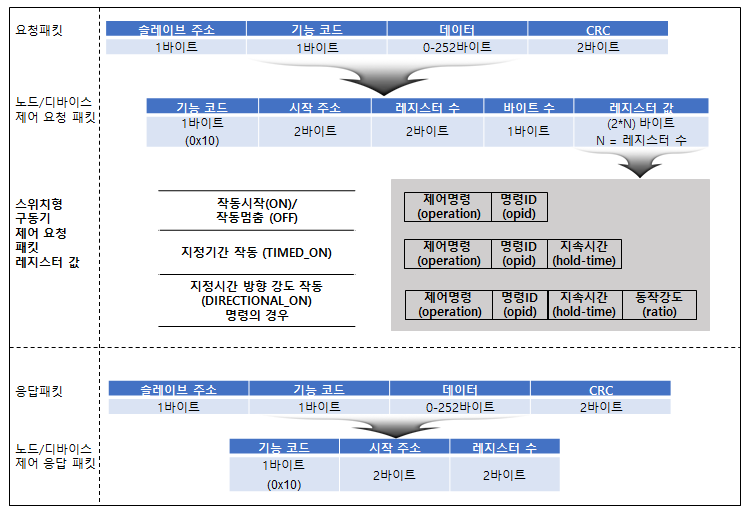 그림 24 — 스위치형 구동기 제어 패킷 구조스위치형 구동기 제어 요청 메시지는 4.3.2.2.1의 노드/디바이스 제어 요청 패킷 구조를 따른다. 온실 통합 제어기에서 구동기를 제어하는 명령별로 레지스터 값에 포함되는 세부 정보가 다르므로 각 제어 명령별로 세부 절로 각각 기술한다. 각 제어 정보는 노드/디바이스 제어 요청 패킷의 레지스터 값을 통하여 구동기 노드에게 전달된다. 디폴트 레지스터 맵을 지원하는 노드의 경우, 노드 제어 정보 내 세부 항목의 주소는 부속서 A.2.6을 따른다.작동 시작 (ON)이 명령은 레벨 1, 2를 지원하는 구동기 노드에게 전달된다.표 28 — 작동 시작 명령 스위치형 구동기 제어 정보작동 멈춤 (OFF)이 기능은 레벨 1, 2를 지원하는 구동기 노드에게 전달된다표 29 — 작동 멈춤 명령 스위치형 구동기 제어 정보지정 기간 작동 (TIMED_ON)이 기능은 레벨 1,2를 지원하는 구동기 노드에게 전달된다표 30 — 지정 기간 작동 명령 스위치형 구동기 제어 정보지정 시간/방향/강도 작동 (DIRECTIONAL_ON)이 기능은 레벨 2를 지원하는 구동기 노드에게 전달된다표 31 — 지정 시간/방향/강도 작동 명령 스위치형 구동기 제어 정보부속서 A(규격)디폴트 레지스터 맵센서 노드의 디폴트 레지스터 맵센서 노드 정보노드 부착 디바이스(센서) 정보A.1.2 노드 부착 디바이스(센서) 정보(계속)센서 노드 상태 정보센서 상태 정보A.1.4 센서 상태 정보(계속)A.1.4 센서 상태 정보(계속)구동기 노드의 디폴트 레지스터 맵구동기 노드 정보노드 부착 디바이스(구동기) 정보구동기 노드 상태 정보구동기 노드 제어 정보구동기 상태 정보A.2.5 구동기 상태 정보(계속)A.2.5 구동기 상태 정보(계속)구동기 제어 정보A.2.6 구동기 제어 정보(계속)A.2.6 구동기 제어 정보(계속)(규격)코드 일람표제품 타입 코드상태 (status) 코드제어명령 (operation) 코드제어권 (control) 상태 및 설정 코드참고문헌다음 문서들은 이 표준의 이해를 돕기 위한 문서로서 특정 문서(발행일 및 판 번호 또는 개정 번호를 명시한 것)와 일반 문서로 구별된다.—	특정 문서인 경우, 해당 판본 이후의 개정판은 적용되지 않는다.—	일반 문서인 경우, 최신 판본이 적용된다. [1] TTAK.KO-10.1044, 스마트온실 센서/구동기 및 제어기 간 RS485 기반 모드버스 인터페이스KS X 3267:2022
해  설이 해설은 이 표준과 관련된 사항을 설명하는 것으로 표준의 일부는 아니다.2018년 제정의 취지스마트온실에서 이기종 장치간(온실통합제어기와 센서/구동기 노드간) 기본적인 정보 조회 및 제어기능이 상호 연동되게 하기 위하여 RS485 모드버스에서의 표준화된 인터페이스를 제정하였다.  1차 개정(2022년)개정의 취지스마트온실의 이기종 장치간(온실통합제어기와 센서/구동기 노드간) 상호연동을 위하여 기본 기능뿐만 아니라 현장에서 제공되는 다양한 서비스 요구사항을 반영한 스마트온실에서의 정보조회 및 제어 기능을 반영하기 위해 개정하게 되었다 주요 개정 내용a) 4절에서 레지스터 값 표현 방법 구체화: 레지스터 값을 표현하는데 있어 하나의 데이터 값이 두 개 이상의 레지스터에 기술되는 경우에 대한 바이너리 인코딩 방식을 정하여 기술함— 한 워드 내 바이트 순서: 빅 엔디언(big-endian) 방식 사용— 워드 간 순서: 리틀 엔디언 (little-endian) 방식 사용b) 5절에서 레지스터 맵 확보 방법 및 노드의 레지스터 주소 범위를 기술함c) 6절에서 아래와 같이 정보 조회 및 제어에 대한 절차를 기술함— 세부 조회 및 제어 절차는 노드, 센서, 구동기 단위로 분류하여 기술함. 노드 정보 관련 기능: 노드 및 관련 디바이스 정보 조회, 노드 상태 정보 조회, 노드 제어 등. 센서 관련 기능: 센서 상태 정보 조회. 구동기 관련 기능: 구동기 상태 정보 조회, 구동기 제어 등—  5장에서 기술된 디폴트 레지스터 맵과 노드 자동 등록 기능을 지원하는 형태로 각 기능을 기술함—  각 세부 기능은 노드, 센서, 구동기 메타데이터에서 정의한 분류, 조회, 제어 기능에 따라 모드버스 프로토콜 기반 메시지 구성을 상세 기술함. 노드의 기능은 제어권에 따라 레벨이 분류됨에 따라 이에 따른 제어 반영. 센서는 센싱 값뿐만 아니라 상태 정보 조회 기능이 추가됨에 따라 이에 따른 상태 정보 조회 반영. 구동기는 개폐형/스위치형과 지원 기능에 따라 레벨이 분류됨. 또한, 개폐형/스위치형의 레벨에 따라 제어 명령이 다르므로 이에 따른 상태 정보 조회 및 제어 반영d) 부속서 A 추가: 센서 노드 및 구동기 노드에 대한 디폴트 레지스터 맵이 추가됨e) 부속서 B 추가: 각 모드버스 프로토콜의 메시지 패킷에 사용되는 코드 정보들을 기술함KS X 3267:2022KSKSKSKSKSKSKSKKSKSKSKSKSKKSKSKSKKSKSKSKSKSKSKSKSKKSKSKSKSKSKKSKSKSKKSKS X 3267스마트 온실 센서/구동기 노드 및 온실 통합 제어기 간 RS485 기반 모드버스 인터페이스KS X 3267:2022스마트 온실 센서/구동기 노드 및 온실 통합 제어기 간 RS485 기반 모드버스 인터페이스KS X 3267:2022방 송 통 신 표 준 심 의 회 2022년 01월 11일 개정 방 송 통 신 표 준 심 의 회 2022년 01월 11일 개정 방 송 통 신 표 준 심 의 회 2022년 01월 11일 개정 성명근  무  처직위(회  장)이 덕 희(주)한국이디에스상무(위  원)김광훈경기대학교교수김도연시도우대표김형준한국전자통신연구원소장박기식인본정책연구원원장박승민한국전자통신연구원책임이강찬한국전자통신연구원실      장장병준국민대학교교수정광수광운대학교교수정상권조이펀대표(간  사)이환욱과학기술정보통신부 국립전파연구원과학기술정보통신부 국립전파연구원과장성명근  무  처직위(연구책임자)허미영한국전자통신연구원책임(연구참여자)현욱한국전자통신연구원책임김준용서울대학교 농업생명과학연구원책임이세용㈜지농본부장서해근(주)그린씨에스연구소장우치주한국농기계공업협동조합대리이강찬한국전자통신연구원실장(간  사)박예슬한국정보통신기술협회선임방송통신표준KS X 3267:2022스마트 온실 센서/구동기 노드 및 온실 통합 제어기 간 RS485 기반 모드버스 인터페이스RS485 MODBUS interface between sensor/actuator node and greenhouse controller in smart greenhouseCRCCyclic Redundancy Check(순환 중복 검사)IDIdentifier(식별자)PDUProtocol Data Unit(프로토콜 데이터 단위)RTURemote Terminal Unit(원격 단말 장치)대상지원 사항범위/값비고제어기/노드인터페이스M1 2크기의 수(male)의 홈이 있는 4핀 원형 커넥터 -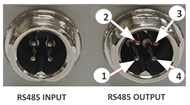 연결케이블M12 크기의 암(female)의 홈이 있는 4핀 원형 커넥터 -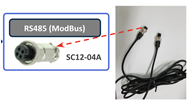 통신 환경RS485a-통신 프로토콜모드버스 RTU-통신 프로토콜모드버스 Address1 ~ 247통신 프로토콜프로토콜 버전101이 표준을 준용하는 장비의 프로토콜 버전a 기본 통신 baudrate는 9 600 bit/s며, 설정 등을 통해 그 이외의 baudrate도 사용할 수 있다.a 기본 통신 baudrate는 9 600 bit/s며, 설정 등을 통해 그 이외의 baudrate도 사용할 수 있다.a 기본 통신 baudrate는 9 600 bit/s며, 설정 등을 통해 그 이외의 baudrate도 사용할 수 있다.a 기본 통신 baudrate는 9 600 bit/s며, 설정 등을 통해 그 이외의 baudrate도 사용할 수 있다.슬레이브 주소기능 코드데이터CRC1바이트1바이트0 ~ 252바이트2바이트슬레이브 주소기능 코드데이터CRC1바이트1바이트0 ~ 252바이트2바이트슬레이브 주소기능 코드에러 코드CRC1바이트1바이트N바이트2바이트구분필드명16진수(Hex) 값요청 메시지Function Code03요청 메시지Starting Address Hi00요청 메시지Starting Address Lo64요청 메시지Quantity of Registers Hi00요청 메시지Quantity of Registers Lo04구분필드명16진수(Hex) 값응답 메시지Function Code03응답 메시지Byte Count08응답 메시지Register Value Hi(100번 레지스터 주소)02응답 메시지Register Value Lo(100번 레지스터 주소)34응답 메시지Register Value Hi(101번 레지스터 주소)03응답 메시지Register Value Lo(101번 레지스터 주소)0A응답 메시지Register Value Hi(102번 레지스터 주소)63응답 메시지Register Value Lo(102번 레지스터 주소)00응답 메시지Register Value Hi(103번 레지스터 주소)00응답 메시지Register Value Lo(103번 레지스터 주소)0B구분필드명16진수(Hex) 값요청 메시지Function Code10요청 메시지Starting Address Hi00요청 메시지Starting Address Lo02요청 메시지Quantity of Registers Hi00요청 메시지Quantity of Registers Lo02요청 메시지Byte Count04요청 메시지Register Value Hi03요청 메시지Register Value Lo00요청 메시지Register Value Hi01요청 메시지Register Value Lo05구분필드명16진수(Hex) 값응답 메시지Function Code10응답 메시지Starting Address Hi00응답 메시지Starting Address Lo02응답 메시지Quantity of Registers Hi00응답 메시지Quantity of Registers Lo02레지스터 주소정보타입길이지원상세 설명1기관코드 CertificateAuthorityuint161 wordM회사코드를 발급하고 관리하는 기관의 코드를 기재한다. 2회사코드 CompanyCodeuint161 wordM제품을 개발한 회사코드를 기재한다.3제품타입ProductTypeuint161 wordM제품 타입 코드 정보를 기재한다. 구체적인 값은 부속서 B.1의 제품 타입 코드 참조4제품코드ProductCodeuint161 wordM회사별 노드의 제품 타입에 대한 식별자로, 제조사 자체방식에 따라 임의 부여하며, 10,001번부터 임의로 결정하여 할당한다. 즉, 제품의 모델 번호 등을 제품코드로 사용할 수 있다.디폴트 레지스터 맵을 따르는 제품들은 부속서 A의 제품 코드를 따른다.5프로토콜버전 ProtocolVersionuint161 wordM본 표준을 따르는 제품들은 프로토콜 버전의 값으로 10(10진수)을 기재한다.6채널수ChannelNumberuint161 wordM해당 노드에 부착(연결) 가능한 디바이스의 수7시리얼 번호SerialNumberuint322 wordM노드의 시리얼 번호(LOT 번호)레지스터 주소정보타입길이지원상세 설명1011번 디바이스 코드uint161 wordMa디바이스 코드가 0x00인 경우 작동하지 않는(또는, 존재하지 않는) 장비로 간주한다.1022번 디바이스 코드uint161 wordMa디바이스 코드가 0x00인 경우 작동하지 않는(또는, 존재하지 않는) 장비로 간주한다.1033번 디바이스 코드uint161 wordMa디바이스 코드가 0x00인 경우 작동하지 않는(또는, 존재하지 않는) 장비로 간주한다.……uint161 wordMa디바이스 코드가 0x00인 경우 작동하지 않는(또는, 존재하지 않는) 장비로 간주한다.100+NN번 디바이스 코드uint161 wordMa디바이스 코드가 0x00인 경우 작동하지 않는(또는, 존재하지 않는) 장비로 간주한다.……uint161 wordMa디바이스 코드가 0x00인 경우 작동하지 않는(또는, 존재하지 않는) 장비로 간주한다.200100번 디바이스 코드uint161 wordMa디바이스 코드가 0x00인 경우 작동하지 않는(또는, 존재하지 않는) 장비로 간주한다.a 레지스터 주소 101부터 시작하여 레지스터 6번의 `채널수`의 값에 대응하는 레지스터 주소까지의 디바이스 정보만 지원한다. 즉, 레지스터 주소 6의 채널수 값이 4라면, 레지스터 주소 101부터 104까지에 디바이스가 존재할 수 있다.a 레지스터 주소 101부터 시작하여 레지스터 6번의 `채널수`의 값에 대응하는 레지스터 주소까지의 디바이스 정보만 지원한다. 즉, 레지스터 주소 6의 채널수 값이 4라면, 레지스터 주소 101부터 104까지에 디바이스가 존재할 수 있다.a 레지스터 주소 101부터 시작하여 레지스터 6번의 `채널수`의 값에 대응하는 레지스터 주소까지의 디바이스 정보만 지원한다. 즉, 레지스터 주소 6의 채널수 값이 4라면, 레지스터 주소 101부터 104까지에 디바이스가 존재할 수 있다.a 레지스터 주소 101부터 시작하여 레지스터 6번의 `채널수`의 값에 대응하는 레지스터 주소까지의 디바이스 정보만 지원한다. 즉, 레지스터 주소 6의 채널수 값이 4라면, 레지스터 주소 101부터 104까지에 디바이스가 존재할 수 있다.a 레지스터 주소 101부터 시작하여 레지스터 6번의 `채널수`의 값에 대응하는 레지스터 주소까지의 디바이스 정보만 지원한다. 즉, 레지스터 주소 6의 채널수 값이 4라면, 레지스터 주소 101부터 104까지에 디바이스가 존재할 수 있다.a 레지스터 주소 101부터 시작하여 레지스터 6번의 `채널수`의 값에 대응하는 레지스터 주소까지의 디바이스 정보만 지원한다. 즉, 레지스터 주소 6의 채널수 값이 4라면, 레지스터 주소 101부터 104까지에 디바이스가 존재할 수 있다.정보타입길이지원상세 설명레지스터 주소상태statusuint161 WordM노드의 상태 정보로, 노드의 각 상태 정보의 의미는 부속서 B.2의 상태 코드 참조노드 상태 정보가 저장된 레지스터 주소정보타입길이지원상세 설명레지스터 주소상태statusuint161 WordM노드의 상태 정보로, 각 코드별 상세 정보의 의미는 부속서 B.2 상태 코드 참조노드 상태 정보가 저장된 레지스터 주소명령IDopiduint161 WordM노드에서 실행하고 있는 제어 명령 ID로, 현재 실행하는 명령이 없다면 0으로 한다. 노드에서 실행하는 명령 ID(opid)가 저장된 레지스터 주소제어권controluint161 WordM노드의 제어권 상태 정보로, 각 코드별 상세 의미는 부속서 B.4의 제어권 상태 및 설정 코드 참조노드의 제어권(control)이 저장된 레지스터 주소정보타입길이지원상세 설명값레지스터 주소제어명령 operationuint161 WordM노드에 대한 제어 명령 정보로, 제어명령 값에 대한 의미는 부속서 B.3의 제어 명령 코드 참조2 (CONTROL)노드 제어 명령을 저장할 레지스터 주소명령IDopiduint161 WordM실행시키고자 하는 제어 명령 아이디명령 ID노드 명령ID (opid)를 저장할 레지스터 주소제어권 controluint161 WordM제어권 정보로, 제어권 정보 값에 대한 의미는 부속서 B.4의 제어권 상태 및 설정 코드 참조제어권 값제어권(control)을 저장할 레지스터 주소정보타입길이지원설명레지스터 주소값valuefloat2 WordM센서의 센싱 값센서의 센싱값이 저장된 레지스터 주소상태 statusuint161 WordM센서의 동작 상태 정보로, 각 코드별 상태 정보의 의미는 부속서 B.2의 상태 코드 참조센서의 상태값이 저장된 레지스터 주소정보타입길이지원설명레지스터 주소상태statusuint161 WordM개폐형 구동기의 동작 상태 정보로, 각 코드별 상세의미는 부속서 B.2의 상태 코드 참조구동기의 상태정보가 저장된 레지스터주소정보타입길이지원설명레지스터 주소상태statusuint161 WordM개폐형 구동기의 동작 상태 정보로, 각 코드별 상세의미는 부속서 B.2 의 상태 코드 참조구동기의 상태정보가 저장된 레지스터주소명령IDOpiduint161 WordM현재 실행하고 있는 제어 명령의 아이디로, 현재 실행하는 명령이 없다면 0으로 한다.구동기의 현재 실행하고 있는 제어 명령ID(opid)가 저장된 레지스터주소남은동작시간remain-timeuint322 WordM제어 명령을 완료할 때까지 남은 시간.초 단위로 기술한다.제어 명령을 완료할 때까지 남은 동작 시간(remain-time)이 저장된 레지스터 주소개방위치positionuint161 WordO개방 정도.0 % ~ 100 % 사이의 값으로 표현구동기의 현재 개방위치(position)가 저장된 레지스터 주소지속시간state-hold-timeuint322 WordO현재 상태가 얼마나 지속되었는지에 대한 정보로, 초 단위로 기술구동기의 현재 상태가 지속된 시간(state-hold-time)이 저장된 레지스터주소정보타입길이지원설명레지스터 주소상태Statusuint161 WordM개폐형 구동기의 동작 상태 정보로, 각 코드별 상세의미는 부속서 B.2의 상태 코드 참조구동기의 상태정보가 저장된 레지스터주소명령IDopiduint161 WordM현재 실행하고 있는 제어 명령의 아이디로, 현재 실행하는 명령이 없다면 0으로 한다.구동기가 현재 실행하고 있는 제어 명령ID(opid)가 저장된 레지스터주소남은동작시간remain-timeuint322 WordM제어 명령을 완료할 때까지 남은 시간.초 단위로 기술한다.제어 명령을 완료할 때까지 남은 동작 시간(remain-time)이 저장된 레지스터 주소개방위치positionuint161 WordM개방 정도.0 %~100 % 사이의 값으로 표현구동기의 현재 개방위치(position)가 저장된 레지스터 주소지속시간state-hold-timeuint322 WordO현재 상태가 얼마나 지속되었는지에 대한 정보로, 초 단위로 기술구동기의 현재 상태가 지속된 시간(state-hold-time)이 저장된 레지스터주소정보타입길이지원설명레지스터 주소상태Statusuint161 WordM개폐형 구동기의 동작 상태 정보로, 각 코드별 상세의미는 부속서 B.2의 상태 코드 참조구동기의 상태정보가 저장된 레지스터주소정보타입길이지원설명레지스터 주소상태Statusuint161 WordM개폐형 구동기의 동작 상태 정보로, 각 코드별 상세의미는 부속서 B.2의 상태 코드 참조구동기의 상태정보가 저장된 레지스터주소명령IDopiduint161 WordM현재 실행하고 있는 제어 명령의 아이디로 현재 실행하는 명령이 없다면 0으로 한다.구동기가 현재 실행하고 있는 제어 명령 ID(opid)가 저장된 레지스터주소남은동작시간remain-timeuint322 WordM제어 명령을 완료할 때까지 남은 시간. 초 단위로 기술한다.온실 통합 제어기의 제어 명령이 남은 동작시간(remain-time)이 저장된 레지스터 주소지속시간state-hold-timeuint322 WordO현재 상태가 얼마나 지속되었는지에 대한 정보를 초 단위로 기술한다.구동기의 현재 상태가 지속된 시간(state-hold-time)이 저장된 레지스터주소정보타입길이지원설명레지스터 주소상태Statusuint161 WordM개폐형 구동기의 동작 상태 정보로, 각 코드별 상세의미는 부속서 B.2의 상태 코드 참조구동기의 상태정보가 저장된 레지스터주소명령IDopiduint161 WordM현재 실행하고 있는 제어 명령의 아이디로 현재 실행하는 명령이 없다면 0으로 한다.구동기가 현재 실행하고 있는 제어 명령 ID(opid)가 저장된 레지스터주소남은동작시간remain-timeuint322 WordM제어 명령을 완료할 때까지 남은 시간. 초 단위로 기술한다.온실 통합 제어기의 제어 명령이 남은 동작시간(remain-time)이 저장된 레지스터 주소동작강도ratiouint161 WordM구동기의 동작강도를-100 % ~ 100 % 사이의 값으로 표현하며, 음수는 역방향을 의미한다.구동기 동작강도(ratio)가 저장된 레지스터 주소지속시간state-hold-timeuint322 WordO현재 상태가 얼마나 지속되었는지에 대한 정보를 초 단위로 기술한다.구동기의 현재 상태가 지속된 시간(state-hold-time)이 저장된 레지스터주소정보타입길이상세 설명값지원레지스터 주소제어명령 operationuint161 Word개폐형 구동기에 대한 제어 명령301(OPEN)M구동기의 제어명령이 저장되는 레지스터 주소명령IDopiduint161 Word실행시키고자 하는 제어 명령의 아이디명령 IDM구동기의 명령 ID(opid)가 저장되는 레지스터 주소정보타입길이상세 설명값지원레지스터 주소제어명령 operationuint161 Word개폐형 구동기에 대한 제어 명령302(CLOSE)M구동기의 제어명령이 저장되는 레지스터 주소명령IDopiduint161 Word실행시키고자 하는 제어 명령의 아이디명령 IDM구동기의 명령 ID(opid)가 저장되는 레지스터 주소정보타입길이상세 설명값지원레지스터 주소제어명령 operationuint161 Word개폐형 구동기에 대한 제어 명령0 (STOP)M구동기의 제어명령이 저장되는 레지스터 주소명령ID opiduint161 Word실행시키고자 하는 제어 명령의 아이디명령 IDM구동기의 명령 ID(opid)가 저장되는 레지스터 주소정보타입길이상세 설명값지원레지스터 주소제어명령 operationuint161 Word개폐형 구동기에 대한 제어 명령303(TIMED_OPEN)M구동기의 제어명령이 저장되는 레지스터 주소명령IDopiduint161 Word실행시키고자 하는 제어 명령의 아이디명령 IDM구동기의 명령 ID(opid)가 저장되는 레지스터 주소작동시간timeuint322 Word작동 시간을 초 단위로 기재작동시간M구동기의 작동시간이 저장되는 레지스터 주소정보타입길이상세 설명값지원레지스터 주소제어명령 operationuint161 Word개폐형 구동기에 대한 제어 명령304(TIMED_CLOSE)M구동기의 제어명령이 저장되는 레지스터 주소명령ID opiduint161 Word실행시키고자 하는 제어 명령의 아이디명령 IDM구동기의 명령 ID(opid)가 저장되는 레지스터 주소작동시간timeuint322 Word작동 시간을 초 단위로 기재작동시간M구동기의 작동시간이 저장되는 레지스터 주소정보타입길이상세 설명값지원레지스터 주소제어명령operationuint161 Word개폐형 구동기에 대한 제어 명령305(SET_POSITION)M구동기의 제어명령이 저장되는 레지스터 주소명령ID opiduint161 Word실행시키고자 하는 제어 명령의 아이디명령 IDM구동기의 명령 ID(opid)가 저장되는 레지스터 주소개방위치 positionuint161 Word개방도 (0 % ~ 100 %)를 지정개방도M구동기의 개방도(0 % ~ 100 %)가 저장되는 레지스터 주소정보타입길이상세 설명값지원레지스터 주소제어명령 operationuint161 Word개폐형 구동기에 대한 제어 명령306 (SET_CONFIG)M구동기의 제어명령이 저장되는 레지스터 주소명령IDopiduint161 Word실행시키고자 하는 제어 명령의 아이디명령 IDM구동기의 명령 ID(opid)가 저장되는 레지스터 주소완전열림 소요시간opentimeuint161 Word0 %에서 100 %까지 여는 데 소요되는 시간(초)완전 열림 소요 시간M구동기를 완전 열게 하는데 소요되는 시간이 저장되는 레지스터 주소완전닫힘 소요시간closetimeuint161 Word100 % 에서 0 %까지 닫는 데 소요되는 시간(초)완전 닫힘 소요 시간M구동기를 완전 닫게 하는데 소요되는 시간이 저장되는 레지스터 주소정보타입길이상세 설명값지원레지스터 주소제어명령 operationuint161 Word스위치형 구동기에 대한 제어 명령201 (ON)M구동기의 제어명령이 저장되는 레지스터 주소명령ID opiduint161 Word실행시키고자 하는 제어 명령의 아이디명령 IDM구동기의 명령 ID(opid)가 저장되는 레지스터 주소정보타입길이상세 설명값지원레지스터 주소제어명령 operationuint161 Word스위치형 구동기에 대한 제어 명령0(OFF)M구동기의 제어명령이 저장되는 레지스터 주소명령ID opiduint161 Word실행시키고자 하는 제어 명령의 아이디명령 IDM구동기의 명령 ID(opid)가 저장되는 레지스터 주소정보타입길이상세 설명값지원레지스터 주소제어명령 operationuint161 Word스위치형 구동기에 대한 제어 명령202(TIMED_ON)M구동기의 제어명령이 저장되는 레지스터 주소명령ID opiduint161 Word실행시키고자 하는 제어 명령의 아이디명령 IDM구동기의 명령 ID(opid)가 저장되는 레지스터 주소지속시간 hold-timeuint161 Word작동 지속 시간을 초 단위로 기재지속시간M구동기의 작동 지속시간(hold-time)이 저장되는 레지스터 주소정보타입길이상세 설명값지원레지스터 주소제어명령 operationuint161 Word스위치형 구동기에 대한 제어 명령203(DIRECTIONAL-ON)M구동기의 제어명령이 저장되는 레지스터 주소명령ID opiduint161 Word실행시키고자 하는 제어 명령의 아이디명령 IDM구동기의 명령 ID(opid)가 저장되는 레지스터 주소지속시간 hold-timeuint161 Word작동 지속 시간을 초 단위로 기재지속시간M구동기 규격에 기재된 지속시간(hold-time) 제어(write) 주소동작강도 ratioint161 Word동작강도(%)와 방향(+/-)을 지정하며 -100 % ~ 100 % 사이의 값을 가짐.동작강도M구동기 규격에 기재된 동작강도(ratio) 제어(write) 주소레지스터 주소의미타입값1기관코드auint1602회사코드auint1603제품타입uint161(센서노드)4제품코드uint1605프로토콜버전uint16106채널수buint16307노드 시리얼번호uint3208노드 시리얼번호uint3209 ~ 100reserveda 기관코드와 회사코드가 모두 0인 경우, 디폴트 레지스터 맵을 지원하는 노드이다.b 채널수의 값만큼 레지스터 주소 101부터 시작하여 순서대로 디바이스 정보가 저장된다.a 기관코드와 회사코드가 모두 0인 경우, 디폴트 레지스터 맵을 지원하는 노드이다.b 채널수의 값만큼 레지스터 주소 101부터 시작하여 순서대로 디바이스 정보가 저장된다.a 기관코드와 회사코드가 모두 0인 경우, 디폴트 레지스터 맵을 지원하는 노드이다.b 채널수의 값만큼 레지스터 주소 101부터 시작하여 순서대로 디바이스 정보가 저장된다.a 기관코드와 회사코드가 모두 0인 경우, 디폴트 레지스터 맵을 지원하는 노드이다.b 채널수의 값만큼 레지스터 주소 101부터 시작하여 순서대로 디바이스 정보가 저장된다.레지스터 주소의미타입값(장치코드)a101온도1uint161102온도2uint161103온도3uint161104습도1uint162105이슬점 센서uint163106감우 센서uint164107유량 센서uint165108강우 센서uint166109일사 센서uint167110풍속 센서uint168111풍향 센서uint169112전압 센서uint1610113CO2센서uint1611114EC센서uint1612115광양자 센서uint1613116토양함수율 센서uint1614117토양수분장력 센서uint1615118pHuint1616119지온uint1617120온도4uint161레지스터 주소의미타입값(장치코드)a121온도5uint161122온도6uint161123온도7uint161124온도8uint161125온도9uint161126온도10uint161127습도2uint162128습도3uint162129무게1uint1618130무게2uint1618131 ~ 200reserveda 노드에 디바이스가 실제 부착되는 경우, 디바이스 정보에서 각 디바이스의 타입과 디바이스 코드 값은 현재 정해진 고정된 값이 사용된다. 만약, 노드에 해당 디바이스가 실제 부착되지 않은 경우 0x00을 사용한다.a 노드에 디바이스가 실제 부착되는 경우, 디바이스 정보에서 각 디바이스의 타입과 디바이스 코드 값은 현재 정해진 고정된 값이 사용된다. 만약, 노드에 해당 디바이스가 실제 부착되지 않은 경우 0x00을 사용한다.a 노드에 디바이스가 실제 부착되는 경우, 디바이스 정보에서 각 디바이스의 타입과 디바이스 코드 값은 현재 정해진 고정된 값이 사용된다. 만약, 노드에 해당 디바이스가 실제 부착되지 않은 경우 0x00을 사용한다.a 노드에 디바이스가 실제 부착되는 경우, 디바이스 정보에서 각 디바이스의 타입과 디바이스 코드 값은 현재 정해진 고정된 값이 사용된다. 만약, 노드에 해당 디바이스가 실제 부착되지 않은 경우 0x00을 사용한다.레지스터 주소의미타입202노드 상태uint16레지스터 주소의미타입203온도 센서(#1) 값float204온도 센서(#1) 값float205온도 센서(#1) 상태uint16206온도 센서(#2) 값float207온도 센서(#2) 값float208온도 센서(#2) 상태uint16209온도 센서(#3) 값float210온도 센서(#3) 값float211온도 센서(#3)상태uint16212습도 센서(#1) 값float213습도 센서(#1) 값float214습도 센서(#1) 상태uint16215이슬점 센서 값float216이슬점 센서 값float217이슬점 센서 상태uint16218감우 센서 값float219감우 센서 값float220감우 센서 상태uint16221유량 센서 값float222유량 센서 값float레지스터 주소의미타입223유량 센서 상태uint16224강우 센서 값float225강우 센서 값float226강우 센서 상태uint16227일사 센서 값float228일사 센서 값float229일사 센서 상태uint16230풍속 센서 값float231풍속 센서 값float232풍속 센서 상태uint16233풍향 센서 값float234풍향 센서 값float235풍향 센서 상태uint16236전압 센서 값float237전압 센서 값float238전압 센서 상태uint16239CO2 센서 값float240CO2 센서 값float241CO2 센서 상태uint16242EC 센서 값float243EC 센서 값float244EC 센서 상태uint16245광양자 센서 값float246광양자 센서 값float247광양자 센서 상태uint16248토양함수율 센서 값float249토양함수율 센서 값float250토양함수율 센서 상태uint16251토양수분장력 센서 값float252토양수분장력 센서 값float253토양수분장력 센서 상태uint16254pH 센서 값float255pH 센서 값float256pH 센서 상태uint16257지온 센서 값float258지온 센서 값float259지온 센서 상태uint16260온도#4float261온도#4float262온도 센서 상태uint16레지스터 주소의미타입263온도#5float264온도#5float265온도 센서 상태uint16266온도#6float267온도#6float268온도 센서 상태uint16269온도#7float270온도#7float271온도 센서 상태uint16272온도#8float273온도#8float274온도 센서 상태uint16275온도#9float276온도#9float277온도 센서 상태uint16278온도#10float279온도#10float280온도 센서 상태uint16281습도#2float282습도#2float283습도 센서 상태uint16284습도#3float285습도#3float286습도 센서 상태uint16287무게#1float288무게#1float289무게 센서 상태uint16290무게#2float291무게#2float292무게 센서 상태uint16레지스터 주소의미타입값1기관코드auint1602회사코드auint1603제품타입uint162(구동기노드)4제품코드uint1605프로토콜버전uint16106채널수buint16247노드 시리얼번호uint3208노드 시리얼번호uint3209 ~ 100reserveda 기관코드와 회사코드가 모두 0인 경우, 디폴트 레지스터 맵을 지원하는 노드이다.b 채널수의 값만큼 레지스터 주소 101부터 시작하여 순서대로 디바이스 정보가 저장된다.a 기관코드와 회사코드가 모두 0인 경우, 디폴트 레지스터 맵을 지원하는 노드이다.b 채널수의 값만큼 레지스터 주소 101부터 시작하여 순서대로 디바이스 정보가 저장된다.a 기관코드와 회사코드가 모두 0인 경우, 디폴트 레지스터 맵을 지원하는 노드이다.b 채널수의 값만큼 레지스터 주소 101부터 시작하여 순서대로 디바이스 정보가 저장된다.a 기관코드와 회사코드가 모두 0인 경우, 디폴트 레지스터 맵을 지원하는 노드이다.b 채널수의 값만큼 레지스터 주소 101부터 시작하여 순서대로 디바이스 정보가 저장된다.레지스터 주소의미a타입값 (디바이스 코드)a,b101스위치 #1uint16102102스위치 #2uint16102103스위치 #3uint16102104스위치 #4uint16102105스위치 #5uint16102106스위치 #6uint16102107스위치 #7uint16102108스위치 #8uint16102109스위치 #9uint16102110스위치 #10uint16102111스위치 #11uint16102112스위치 #12uint16102113스위치 #13uint16102114스위치 #14uint16102115스위치 #15uint16102116스위치 #16uint16102117개폐기 #1uint16112118개폐기 #2uint16112119개폐기 #3uint16112120개폐기 #4uint16112121개폐기 #5uint16112122개폐기 #6uint16112123개폐기 #7uint16112124개폐기 #8uint16112a 노드에 디바이스가 실제 부착되는 경우, 디바이스 정보에서 각 디바이스의 타입과 디바이스 코드 값은 현재 정해진 고정된 값이 사용된다. 만약, 노드에 해당 디바이스가 실제 부착되지 않은 경우 0x00을 사용한다.b 레지스터 101~124 사이의 디바이스 코드값이 102이면, 레벨 1 스위치형 구동기를 의미하고, 디바이스 코드값이 112이면, 레벨 1 개폐형 구동기를 의미한다.a 노드에 디바이스가 실제 부착되는 경우, 디바이스 정보에서 각 디바이스의 타입과 디바이스 코드 값은 현재 정해진 고정된 값이 사용된다. 만약, 노드에 해당 디바이스가 실제 부착되지 않은 경우 0x00을 사용한다.b 레지스터 101~124 사이의 디바이스 코드값이 102이면, 레벨 1 스위치형 구동기를 의미하고, 디바이스 코드값이 112이면, 레벨 1 개폐형 구동기를 의미한다.a 노드에 디바이스가 실제 부착되는 경우, 디바이스 정보에서 각 디바이스의 타입과 디바이스 코드 값은 현재 정해진 고정된 값이 사용된다. 만약, 노드에 해당 디바이스가 실제 부착되지 않은 경우 0x00을 사용한다.b 레지스터 101~124 사이의 디바이스 코드값이 102이면, 레벨 1 스위치형 구동기를 의미하고, 디바이스 코드값이 112이면, 레벨 1 개폐형 구동기를 의미한다.a 노드에 디바이스가 실제 부착되는 경우, 디바이스 정보에서 각 디바이스의 타입과 디바이스 코드 값은 현재 정해진 고정된 값이 사용된다. 만약, 노드에 해당 디바이스가 실제 부착되지 않은 경우 0x00을 사용한다.b 레지스터 101~124 사이의 디바이스 코드값이 102이면, 레벨 1 스위치형 구동기를 의미하고, 디바이스 코드값이 112이면, 레벨 1 개폐형 구동기를 의미한다.레지스터 주소의미타입201OPID #0uint16202노드 상태uint16레지스터 주소의미타입501노드 명령uint16502OPID #0uint16레지스터 주소의미타입203OPID #1uint16204스위치1 상태uint16205스위치1uint32206남은동작시간uint32207OPID #2uint16208스위치2 상태uint16209스위치2uint32210남은동작시간uint32211OPID #3uint16212스위치3 상태uint16213스위치3uint32214남은동작시간uint32215OPID #4uint16216스위치4 상태uint16217스위치4남은동작시간uint32218스위치4남은동작시간uint32219OPID #5uint16220스위치5 상태uint32221스위치5남은동작시간uint32222스위치5남은동작시간uint32223OPID #6uint16224스위치6 상태uint16225스위치6남은동작시간uint32226스위치6남은동작시간uint32227OPID #7uint16228스위치7 상태uint16229스위치7남은동작시간uint32230스위치7남은동작시간uint32레지스터 주소의미타입231OPID #8uint16232스위치8 상태uint16233스위치8uint32234남은동작시간uint32235OPID #9uint16236스위치9 상태uint16237스위치9uint32238남은동작시간uint32239OPID #10uint16240스위치10 상태uint16241스위치10uint32242남은동작시간uint32243OPID #11uint16244스위치11 상태uint16245스위치12uint32246남은동작시간uint32247OPID #12uint16248스위치12 상태uint16249스위치12uint32250남은동작시간uint32251OPID #13uint16252스위치13 상태uint16253스위치13남은동작시간uint32254스위치13남은동작시간uint32255OPID #14uint16256스위치14 상태uint16257스위치14남은동작시간uint32258스위치14남은동작시간uint32259OPID #15uint16260스위치15 상태uint16261스위치15남은동작시간uint32262스위치15남은동작시간uint32263OPID #16uint16264스위치16 상태uint16265스위치16남은동작시간uint32266스위치16남은동작시간uint32267OPID #17uint16268개폐기1 상태uint16269개폐기1남은 동작시간uint32270개폐기1남은 동작시간uint32271OPID #18uint16272개폐기2 상태uint16273개폐기2남은 동작시간uint32274개폐기2남은 동작시간uint32레지스터 주소의미타입275OPID #19uint16276개폐기3 상태uint16277개폐기3uint32278남은 동작시간uint32279OPID #20uint16280개폐기4 상태uint16281개폐기4uint32282남은 동작시간uint32283OPID #21uint16284개폐기5 상태uint16285개폐기5uint32286남은 동작시간uint32287OPID #21uint16288개폐기6 상태uint16289개폐기6uint32290남은 동작시간uint32291OPID #22uint16292개폐기7 상태uint16293개폐기7uint32294남은 동작시간uint32295OPID #23uint16296개폐기8 상태uint16297개폐기8uint32298남은 동작시간uint32레지스터 주소의미타입503스위치1 명령uint16504OPID #1uint16505스위치1uint32506동작시간uint32507스위치2 명령uint16508OPID #2uint16509스위치2uint32510동작시간uint32511스위치3 명령uint16512OPID #3uint16513스위치3uint32514동작시간uint32515스위치4 명령uint16516OPID #4uint16517스위치4uint32518동작시간uint32레지스터 주소의미타입519스위치5 명령uint16520OPID #5uint16521스위치5uint32522동작시간uint32523스위치6 명령uint16524OPID #6uint16525스위치6uint32526동작시간uint32527스위치7 명령uint16528OPID #7uint16529스위치7uint32530동작시간uint32531스위치8 명령uint16532OPID #8uint16533스위치8uint32534동작시간uint32535스위치9 명령uint16536OPID #9uint16537스위치9uint32538동작시간uint32539스위치10 명령uint16540OPID #10uint16541스위치10uint32542동작시간uint32543스위치11 명령uint16544OPID #11uint16545스위치11uint32546동작시간uint32547스위치12 명령uint16548OPID #12uint16549스위치12uint32550동작시간uint32551스위치13 명령uint16552OPID #13uint16553스위치13uint32554동작시간uint32555스위치14 명령uint16556OPID #14uint16557스위치14동작시간uint32558스위치14동작시간uint32559스위치15 명령uint16560OPID #15uint16561스위치15동작시간uint32562스위치15동작시간uint32레지스터 주소의미타입563스위치16 명령uint16564OPID #16uint16565스위치16uint32566동작시간uint32567개폐기1명령uint16568OPID #17uint16569개폐기1uint32570동작시간uint32571개폐기2명령uint16572OPID #18uint16573개폐기2uint32574동작시간uint32575개폐기3명령uint16576OPID #19uint16577개폐기3uint32578동작시간uint32579개폐기4명령uint16580OPID #20uint16581개폐기4uint32582동작시간uint32583개폐기5명령uint16584OPID #21uint16585개폐기5uint32586동작시간uint32587개폐기6명령uint16588OPID #22uint16589개폐기6uint32590동작시간uint32591개폐기7명령uint16592OPID #23uint16593개폐기7동작시간uint32594개폐기7동작시간uint32595개폐기8명령uint16596OPID #24uint16597개폐기8동작시간uint32598개폐기8동작시간uint32제품 타입 분류코드 값센서 노드1구동기 노드2복합 노드3대상상태 정보코드 값의미공통READY0정상, 준비중, 정지공통ERROR1오류공통BUSY2처리 불능공통VOLTAGE_ERROR3동작 전압 이상공통CURRENT_ERROR4동작 전류 이상공통TEMPERATURE_ERROR5동작 온도 이상공통FUSE_ERROR6휴즈 이상공통RESERVED7 ~ 99공통 예약(reserved)센서NEED_REPLACE101센서 및 소모품 교체 요망센서NEED _CALIBRATION102센서 교정 요망센서NEED_CHECK103센서 점검 필요스위치형 구동기ON201작동 중(WORKING)스위치형 구동기USER_CONTROL299사용자 제어 중개폐형 구동기OPENING301여는 중개폐형 구동기CLOSING302닫는 중(CLOSING)개폐형 구동기MANUAL_CONTROL399사용자 제어 중기타VENDOR_SPECIFIC_ERROR900 ~ 999제조사 정의 에러 코드대상제어 명령코드 값의미노드CONTROL2제어권 설정(로컬, 원격, 수동), B.4 참고스위치형구동기OFF0작동 멈춤 (STOP)스위치형구동기ON201작동 시작스위치형구동기TIMED_ON202정해진 특정시간(초) 동안 작동스위치형구동기DIRECTIONAL_ON203정해진 비율 (방향/강도)로 정해진 시간동안 작동개폐형구동기STOP0동작 멈춤 명령개폐형구동기OPEN301열림 명령개폐형구동기CLOSE302닫힘 명령개폐형구동기TIMED_OPEN303구동기가 열림방향으로 일정 시간만큼 작동하도록 하는 명령개폐형구동기TIMED_CLOSE304구동기가 닫힘방향으로 일정 시간만큼 작동하도록 하는 명령개폐형구동기SET_POSITION305개방도 (0 %~100 %)를 지정하는 명령개폐형구동기SET_CONFIG306제어기가 구동기노드의 열림/닫힘에 걸리는 초기 설정값을 지정하는 명령대상제어권 정보코드 값의미노드LOCAL1로컬 제어 (제어권이 노드에 있는 경우)노드REMOTE2원격 제어 (제어권이 노드에 있지 않는 경우)노드MANUAL3수동 제어KSKSKSKSKSKKSKSKSKKSKSKKSKSKSKSKKSKSKSRS485 MODBUS interface between sensor/actuator node and greenhouse controller in smart greenhouseICS 35.200; 65.040.99